  Zamawiający: Samorządowy Zakład Opieki Zdrowotnej w NiemodlinieS  P  E  C  Y  F  I  K  A  C  J  Awarunków zamówienia (SWZ)Postępowanie o udzielenie zamówienia publicznego prowadzonego            w trybie podstawowym pn.:„Zakup i dostawa pieluchomajtek, podkładów chłonnych celulozowych i myjek jednorazowych dla pacjentów Samorządowego Zakładu Opieki Zdrowotnej w Niemodlinie – 2 zadania częściowe”Znak sprawy: SZOZ/ ZP / 1  /2023ZatwierdzamJan KrawczykDyrektor SZOZ w NiemodlinieNiemodlin, dnia 29 maja 2023r. Rozdział I. Nazwa oraz adres ZamawiającegoRozdział II. Tryb udzielenia zamówienia2.1. Niniejsze postępowanie prowadzone jest w trybie podstawowym, na podstawie art. 275 pkt 1 ustawy    z dnia 11 września 2019 r. – Prawo zamówień publicznych (tj. Dz. U. z 2022 r. poz. 1710,  z późn. zm.), zwanej dalej Pzp, w procedurze właściwej dla zamówień publicznych, których kwota wartości zamówienia jest poniżej progów unijnych określonych w przepisach Dyrektywy Parlamentu Europejskiego i Rady 2014/24/EU z dnia 26 lutego 2014 r. w sprawie zamówień publicznych, uchylającą dyrektywę 2004/18/WE (Dz. Urz. UE L 94 z 28.03.2014, str. 14, z późn. zm.).W zakresie nieuregulowanym niniejszą specyfikacją warunków zamówienia stosuje się przepisy Pzp, akty wykonawcze do Pzp oraz Kodeksu cywilnego.Wartość zamówienia nie przekracza równowartości kwoty określone w przepisach wydanych na podstawie art. 3 ust. 1 pkt 1 Pzp oraz nie przekracza kwot określonych w obwieszczeniu Prezesa Urzędu Zamówień Publicznych wydanym na podstawie art. 3 ust. 2 Pzp. Użyte w niniejszej SWZ definicje mają następujące znaczenie: „Zamawiający” – Samorządowy Zakład Opieki Zdrowotnej w Niemodlinie„SWZ”/ „Specyfikacja Warunków Zamówienia” – niniejsza Specyfikacja Warunków Zamówienia, „Kwalifikowany podpis elektroniczny” - zaawansowany podpis elektroniczny składany za pomocą kwalifikowanego urządzenia do składania podpisu elektronicznego i który opiera się na kwalifikowanym certyfikacie podpisu elektronicznego (art. 3 pkt 12 Rozporządzenia Parlamentu Europejskiego i Rady (UE) NR 910/2014 z dnia 23 lipca 2014 r. w sprawie identyfikacji elektronicznej i usług zaufania w odniesieniu do transakcji elektronicznych na rynku wewnętrznym oraz uchylające dyrektywę 1999/93/WE),„Podpis zaufany” – ustawa z dnia 17 lutego 2005 r. o informatyzacji działalności podmiotów realizujących zadania publiczne (tekst jednolity Dz.U. z 2019 r. poz. 700, z późn.zm.),„Podpis osobisty” – ustawa z dnia 6 sierpnia 2010 r. o dowodach osobistych (tekst jednolity Dz.U. z 2019 r. poz.653, z późn.zm.),„Postępowanie” – postępowanie prowadzone przez Zamawiającego na podstawie niniejszej SWZ przeprowadzone przy użyciu platformy zakupowej,  „Projektowane postanowienia umowy” – postanowienia, które zostaną wprowadzone do umowy w sprawie zamówienia publicznego objętego postępowaniem, „Wykonawca” – należy przez to rozumieć osobę fizyczną, osobę prawną albo jednostkę organizacyjną nieposiadającą osobowości prawnej, która oferuje na rynku wykonanie robót budowlanych lub obiektu budowlanego, dostawę produktów lub świadczenie usług lub ubiega się o udzielenie zamówienia, złożyła ofertę lub zawarła umowę w sprawie zamówienia publicznego,„Zamówienie” – zamówienie, którego udzielenie jest przedmiotem niniejszego postępowania, szczegółowo opisanym w projektowanych postanowieniach umownych wraz z załącznikami, „Dokumenty zamówienia” –dokumenty sporządzone przez zamawiającego lub dokumenty, do których zamawiający odwołuje się, inne niż ogłoszenie, służące do określenia lub opisania warunków zamówienia, w tym specyfikacja warunków zamówienia oraz opis potrzeb i wymagań,„Podmiotowe środki dowodowe” – środki służące potwierdzeniu braku podstaw wykluczenia, spełnienia warunków udziału w postępowaniu lub kryteriów selekcji, z wyjątkiem oświadczenia o którym mowa w art. 125 ust. 1 Pzp tj. oświadczenie o niepodleganiu wykluczeniu, spełnianiu warunków udziału w postępowaniu lub kryteriów selekcji, w zakresie wskazanym przez zamawiającego,„Przedmiotowe środki dowodowe” – środki służące potwierdzeniu zgodności oferowanych dostaw, usług lub robót budowlanych z wymaganiami, cechami lub kryteriami określonymi w opisie przedmiotu zamówienia lub opisie kryteriów oceny ofert, lub wymaganiami związanymi z realizacją zamówienia,„Rozporządzenie ws. podmiotowych środków dowodowych (Dz. U z 2020 r. poz. 2415)” –  przepisy Rozporządzenia Ministra Rozwoju, Pracy i Technologii z dnia 23 grudnia 2020r. w sprawie podmiotowych środków dowodowych oraz innych dokumentów lub oświadczeń, jakich może żądać zamawiający od wykonawcy (Dz. U. z 2020 r. poz. 2415),„Rozporządzenie ws. komunikacji elektronicznej (Dz. U. z 2020 r. poz. 2452)” – przepisy Rozporządzenia Prezesa Rady Ministrów z dnia 30 grudnia 2020r. w sprawie sposobu sporządzania i przekazywania informacji oraz wymagań technicznych dla dokumentów elektronicznych oraz środków komunikacji elektronicznej w postępowaniu o udzielenie zamówienia publicznego lub konkursie (Dz. U z 2020 r. poz. 2452). Rozdział III. Opis przedmiotu zamówienia wraz z opisem części zamówieniaPrzedmiotem zamówienia jest: Postępowanie na: „Zakup i dostawę pieluchomajtek                               i podkładów chłonnych celulozowych i myjek jednorazowych dla pacjentów Samorządowego Zespołu Opieki Zdrowotnej w Niemodlinie – 2 zadania częściowe.”Szczegółowy opis przedmiotu zamówienia zawiera załącznik nr 1Ai 1B do SWZ. Opisane tam parametry stanowią minimalne wymagania asortymentu i ilości. Miejscem dostawy przedmiotu zamówienia jest: Samorządowy Zakład Opieki Zdrowotnej                  w Niemodlinie, ul. Zamkowa 4, 49-100 Niemodlin.Oferowany przedmiot zamówienia, będący wyrobem medycznym (jeżeli dotyczy), musi  być dopuszczony do obrotu na terenie RP i posiadać Deklaracje Zgodności oraz spełniać wymagania odpowiednich norm  i  przepisów, a w szczególności określonych w:Ustawie z 20.05.2010r. o wyrobach medycznych (Dz. U. z 2019 r., poz. 175), Rozporządzeniu Ministra Zdrowia z 05.11.2010r. w sprawie sposobu kwalifikacji wyrobów medycznych (Dz. U. z 2010r. Nr 215, poz.  1416),Rozporządzeniu Ministra Zdrowia z 17.02.2016r. w sprawie wymagań zasadniczych  oraz procedur zgodności  wyrobów medycznych  (Dz. U. z 2016r. poz. 211),Rozporządzeniu Ministra Zdrowia z 22.09.2010r. w sprawie wzoru znaku CE (Dz. U. z 2010r. nr 186, poz. 1252 z późn. zm.)Rozporządzeniu Parlamentu Europejskiego i Rady (UE) 2017/745 z 05.04.2017r. w sprawie wyrobów medycznych, zmiany dyrektywy 2001/83/WE, rozporządzenia (WE) nr 178/2002 i rozporządzenia (WE) nr 1223/2009 oraz uchylenia dyrektyw Rady 90/385/EWG i 93/42/EWG.Kody CPV:  33.14.10.00-0 Jednorazowe, niechemiczne artykuły medyczne i hematologiczne, 33.14.00.00-3  Materiały medyczne,   33.70.00.00-7 produkty do pielęgnacji ciała. Wymóg zatrudnienia pracowników na umowę pracę: Przedmiotem zamówienia są dostawy,                         w związku z czym powyższy wymóg nie ma zastosowania.Zamawiający wymaga, aby realizacja przedmiotu zamówienia nastąpiła na warunkach i zasadach określonych we wzorze umowy oraz zgodnie z opisem przedmiotu zamówienia.Obowiązkiem Wykonawcy jest wycenić wszystkie pozycje w wybranym zadaniu. Zamawiający nie dopuszcza możliwości pominięcia i nie skalkulowania jakiejkolwiek pozycji. Wykonawca zobowiązany jest do dostawy przedmiotu zamówienia w odpowiednich opakowaniach posiadających informację w języku polskim, wraz ze wskazaniem producenta co do właściwości przedmiotu zamówienia, zasad bezpieczeństwa użytkowania i terminów ważności, posiadające oznaczenie CE (o ile jest wymagane) i oznaczenia dotyczące sterylności bądź jałowości  (jeżeli wymagają tego przepisy prawa).Rozdział IV. Przedmiotowe środki dowodowe Zamawiający nie wymaga złożenia przedmiotowych środków dowodowych. Rozdział V. Informacja o możliwości składania ofert częściowych, o zamówieniach o których mowa w art. 214 ust. 1 pkt 7 i 8 Pzp o składaniu ofert wariantowych oraz informacje dodatkoweZamawiający dopuszcza składania ofert częściowych. Postępowanie zostało podzielone na 2 zadania częściowe. Zamawiający nie ogranicza ilości zadań częściowych na które wykonawca może złożyć oferty.Zamawiający nie dopuszcza możliwości składania ofert wariantowych.Zamawiający nie zamierza zwołać zebrania Wykonawców.Zamawiający nie wymaga odbycia wizji lokalnej ani sprawdzenia przez wykonawcę dokumentów niezbędnych do realizacji zamówienia dostępnych na miejscu u zamawiającego.Zamawiający nie przewiduje wyboru najkorzystniejszej oferty z zastosowaniem aukcji elektronicznej.Zamawiający nie przewiduje możliwości udzielenia zamówień, o których mowa w art. 214 ust. 1               pkt 7 i 8 Pzp.Rozliczenie między Zamawiającym a Wykonawcą prowadzone będą w złotych polskich. Zamawiający nie przewiduje zwrotu kosztów udziału  w postępowaniu z zastrzeżeniem art. 261 Pzp. Zamawiający nie przewiduje komunikowania się zamawiającego z wykonawcami w inny sposób niż przy użyciu środków komunikacji elektronicznej w przypadku zaistnienia jednej z sytuacji określonych w art. 65 ust. 1, art. 66 i art. 69 Pzp.Zamawiający nie zastrzega możliwości ubiegania się o udzielenie zamówienia wyłącznie przez wykonawców, o których mowa w art. 94 Pzp.Rozdział VI. Termin wykonania zamówienia.Wymagany termin wykonania zamówienia:  24 miesięcy od daty zawarcia umowy.Rozdział VII. Podstawy wykluczenia, o których mowa w art. 108 ust. 1 Pzp i art. 109 ust. 1 Pzp oraz w art. 7 ust. 1 Ustawy o szczególnych rozwiązaniach w zakresie przeciwdziałania wspieraniu agresji na Ukrainę oraz służących ochronie bezpieczeństwa narodowego (Dz. U. 2022 poz. 835)O udzielenie zamówienia mogą ubiegać się Wykonawcy, którzy nie podlegają wykluczeniu na podstawie art. 108 ust. 1 Pzp.Z postępowania o udzielenie zamówienia wyklucza się̨, z zastrzeżeniem art. 110 ust. 2 Pzp, Wykonawcę̨:będącego osobą fizyczną, którego prawomocnie skazano za przestępstwo:udziału w zorganizowanej grupie przestępczej albo związku mającym na celu popełnienie przestępstwa lub przestępstwa skarbowego, o którym mowa w art. 258 Kodeksu karnego, handlu ludźmi, o którym mowa w art. 189a Kodeksu karnego, o którym mowa w art. 228–230a, art. 250a Kodeksu karnego lub w art. 46 lub art. 48 ustawy z dnia 25 czerwca 2010 r. o sporcie, finansowania przestępstwa o charakterze terrorystycznym, o którym mowa w art. 165a Kodeksu karnego, lub przestępstwo udaremniania lub utrudniania stwierdzenia przestępnego pochodzenia pieniędzy lub ukrywania ich pochodzenia, o którym mowa                 w art. 299 Kodeksu karnego, o charakterze terrorystycznym, o którym mowa w art. 115 § 20 Kodeksu karnego,             lub mające na celu popełnienie tego przestępstwa, powierzenie wykonywania pracy małoletniemu cudzoziemcowi, o którym mowa w art. 9 ust. 2 ustawy z dnia 15 czerwca 2012 r. o skutkach powierzania wykonywania pracy cudzoziemcom przebywającym wbrew przepisom na terytorium Rzeczypospolitej Polskiej (Dz. U. poz. 769), przeciwko obrotowi gospodarczemu, o których mowa w art. 296–307 Kodeksu karnego, przestępstwo oszustwa, o którym mowa w art. 286 Kodeksu karnego, przestępstwo przeciwko wiarygodności dokumentów, o których mowa w art. 270–277d Kodeksu karnego, lub przestępstwo skarbowe, o którym mowa w art. 9 ust. 1 i 3 lub art. 10 ustawy z dnia 15 czerwca 2012 r.                     o skutkach powierzania wykonywania pracy cudzoziemcom przebywającym wbrew przepisom na terytorium Rzeczypospolitej Polskiej – lub za odpowiedni czyn zabroniony określony w przepisach prawa obcego; jeżeli urzędującego członka jego organu zarządzającego lub nadzorczego wspólnika spółki                  w spółce jawnej lub partnerskiej albo komplementariusza w spółce komandytowej lub komandytowo-akcyjnej lub prokurenta prawomocnie skazano za przestępstwo, o którym mowa w pkt 1;wobec którego wydano prawomocny wyrok sądu lub ostateczną decyzję administracyjną                o zaleganiu z uiszczeniem podatków, opłat lub składek na ubezpieczenie społeczne lub zdrowotne, chyba że wykonawca odpowiednio przed upływem terminu do składania wniosków o dopuszczenie do udziału w postępowaniu albo przed upływem terminu składania ofert dokonał płatności należnych podatków, opłat lub składek na ubezpieczenie społeczne lub zdrowotne wraz z odsetkami lub grzywnami lub zawarł wiążące porozumienie w sprawie spłaty tych należności; wobec którego prawomocnie orzeczono zakaz ubiegania się o zamówienia publiczne; jeżeli Zamawiający może stwierdzić, na podstawie wiarygodnych przesłanek, że Wykonawca zawarł z innymi Wykonawcami porozumienie mające na celu zakłócenie konkurencji,                    w szczególności jeżeli należąc do tej samej grupy kapitałowej w rozumieniu ustawy z dnia               16 lutego 2007 r. o ochronie konkurencji i konsumentów, złożyli odrębne oferty, oferty częściowe lub wnioski o dopuszczenie do udziału w postępowaniu, chyba że wykażą,                        że przygotowali te oferty lub wnioski niezależnie od siebie; jeżeli, w przypadkach, o których mowa w art. 85 ust. 1 Pzp, doszło do zakłócenia konkurencji wynikającego z wcześniejszego zaangażowania tego Wykonawcy lub podmiotu, który należy                                z wykonawcą do tej samej grupy kapitałowej w rozumieniu ustawy z dnia 16 lutego 2007 r.                o ochronie konkurencji i konsumentów, chyba że spowodowane tym zakłócenie konkurencji może być wyeliminowane w inny sposób niż przez wykluczenie Wykonawcy z udziału                       w postępowaniu o udzielenie zamówienia. Z postępowania o udzielenie zamówienia publicznego wyklucza się na podstawie Ustawy o szczególnych rozwiązaniach w zakresie przeciwdziałania wspieraniu agresji na Ukrainę oraz służących ochronie bezpieczeństwa narodowego (Dz. U. 2022 poz. 835): wykonawcę oraz uczestnika konkursu wymienionego w wykazach określonych w rozporządzeniu 765/2006 i rozporządzeniu 269/2014 albo wpisanego na listę na podstawie decyzji w sprawie wpisu na listę rozstrzygającej o zastosowaniu środka, o którym mowa w art. 1 pkt 3; wykonawcę oraz uczestnika konkursu, którego beneficjentem rzeczywistym w rozumieniu ustawy z dnia 1 marca 2018 r. o przeciwdziałaniu praniu pieniędzy oraz finansowaniu terroryzmu (Dz. U. z 2022 r. poz. 593 i 655) jest osoba wymieniona w wykazach określonych w rozporządzeniu 765/2006 i rozporządzeniu 269/2014 albo wpisana na listę lub będąca takim beneficjentem rzeczywistym od dnia 24 lutego 2022 r., o ile została wpisana na listę na podstawie decyzji w sprawie wpisu na listę rozstrzygającej o zastosowaniu środka, o którym mowa w art. 1 pkt 3; wykonawcę oraz uczestnika konkursu, którego jednostką dominującą w rozumieniu art. 3 ust. 1 pkt 37 ustawy z dnia 29 września 1994 r. o rachunkowości (Dz. U. z 2021 r. poz. 217, 2105 i 2106) jest podmiot wymieniony w wykazach określonych w rozporządzeniu 765/2006 i rozporządzeniu 269/2014 albo wpisany na listę lub będący taką jednostką dominującą od dnia 24 lutego 2022 r.,  o ile został wpisany na listę na podstawie decyzji w sprawie wpisu na listę rozstrzygającej o zastosowaniu środka, o którym mowa w art. 1 pkt 3.Wykonawca może zostać́ wykluczony przez Zamawiającego na każdym etapie postępowania                   o udzielenie zamówienia. Zamawiający nie przewiduje wykluczenia na podstawie art. 109 ust. 1 Pzp.Zamawiający ocenia, czy podjęte przez wykonawcę czynności, o których mowa w ust. 7.2., są wystarczające do wykazania jego rzetelności, uwzględniając wagę i szczególne okoliczności czynu wykonawcy. Jeżeli podjęte przez wykonawcę czynności, o których mowa w ust. 7.2., nie są wystarczające do wykazania jego rzetelności, zamawiający wyklucza wykonawcę. Rozdział VIII. Warunki udziału w postępowaniu O udzielenie zamówienia mogą ubiegać się Wykonawcy, którzy spełniają warunki udziału w postępowaniu o udzielenie zamówienia tj.:Zdolności do występowania w obrocie gospodarczym:         Zamawiający nie określa warunku w tym zakresie. Uprawnień do prowadzenia określonej działalności gospodarczej lub zawodowej, o ile wynika to z odrębnych przepisów: Zamawiający nie określa warunku w tym zakresie.Sytuacji ekonomicznej lub finansowej:          Zamawiający nie określa warunku w tym zakresie. Zdolności technicznej lub zawodowej:                Zamawiający nie określa warunku w tym zakresie. Informacja w zakresie polegania na zasobach podmiotu udostępniającego:Wykonawca może w celu potwierdzenia spełniania warunków udziału w postępowaniu,                          w stosownych sytuacjach oraz w odniesieniu do konkretnego zamówienia, lub jego części, polegać na zdolnościach technicznych lub zawodowych lub sytuacji finansowej lub ekonomicznej podmiotów udostępniających zasoby, niezależnie od charakteru prawnego łączących go z nim stosunków prawnych. Wykonawca, który polega na zdolnościach lub sytuacji innych podmiotów, musi udowodnić zamawiającemu, że realizując zamówienie, będzie dysponował niezbędnymi zasobami tych podmiotów, w szczególności przedstawiając wraz z ofertą zobowiązanie tych podmiotów do oddania mu do dyspozycji niezbędnych zasobów na potrzeby realizacji zamówienia lub inny podmiotowy środek dowodowy potwierdzający, że wykonawca realizując zamówienie, będzie dysponował niezbędnymi zasobami tych podmiotów. Zobowiązanie to musi precyzować w szczególności: zakres dostępnych Wykonawcy zasobów udostępniającego zasoby, sposób i okres udostępnienia wykonawcy i wykorzystania przez niego zasobów podmiotu udostępniającego te zasoby przy wykonywaniu zamówienia; czy i w jakim zakresie podmiot udostępniający zasoby, na zdolnościach którego wykonawca polega w odniesieniu do warunków udziału w postępowaniu dotyczących wykształcenia, kwalifikacji zawodowych lub doświadczenia, zrealizuje roboty budowlane lub usługi, których wskazane zdolności dotyczą. Zamawiający ocenia, czy udostępniane wykonawcy przez podmioty udostępniające zasoby zdolności techniczne lub zawodowe lub ich sytuacja finansowa lub ekonomiczna, pozwalają na wykazanie przez wykonawcę spełniania warunków udziału w postępowaniu oraz bada, czy nie zachodzą wobec tego podmiotu podstawy wykluczenia, które zostały przewidziane względem wykonawcy. W odniesieniu do warunków dotyczących wykształcenia, kwalifikacji zawodowych lub doświadczenia, wykonawcy mogą polegać na zdolnościach podmiotów udostępniających zasoby, jeśli podmioty te wykonają roboty budowlane lub usługi, do realizacji których te zdolności są wymagane. Jeżeli zdolności techniczne lub zawodowe, sytuacja ekonomiczna lub finansowa podmiotu, o którym mowa powyżej, nie potwierdzają spełnienia przez wykonawcę warunków udziału w postępowaniu lub zachodzą wobec tego podmiotu podstawy wykluczenia, zamawiający żąda, aby wykonawca w terminie określonym przez zamawiającego: zastąpił ten podmiot innym podmiotem lub podmiotami albo wykazał, że samodzielnie spełnia warunki udziału w postepowaniu. Wykonawca nie może po upływie terminu składania ofert powoływać się na zdolności lub sytuację podmiotów udostępniających zasoby, jeżeli na etapie składania ofert nie polegał on w danym zakresie na zdolnościach lub sytuacji podmiotów udostępniających zasoby. Zasady składania ofert wspólnych (konsorcja, spółki cywilne)Wykonawcy wspólnie ubiegający się o udzielenie zamówienia ustanawiają Pełnomocnika                        do reprezentowania ich w niniejszym postępowaniu albo reprezentowania ich w postępowaniu                    i zawarcia Umowy. Umocowanie musi wynikać z treści pełnomocnictwa przedłożonego wraz z ofertą.Pełnomocnictwo powinno jednoznacznie określać postępowanie, do którego się odnosi i precyzować zakres umocowania, musi też wyliczać wszystkich wykonawców, którzy wspólnie ubiegają się o zamówienie. Każdy z tych Wykonawców musi podpisać się na dokumencie pełnomocnictwa. Zaleca się, aby Pełnomocnikiem był jeden z Wykonawców wspólnie ubiegających się o udzielenie zamówienia. Wszelka korespondencja prowadzona będzie wyłącznie z Pełnomocnikiem.Oświadczenie stanowiące wstępne potwierdzenie, że Wykonawca nie podlega wykluczeniu oraz spełnia warunki udziału w postępowaniu (art. 125 Pzp) składa każdy z Wykonawców wspólnie ubiegających się o zamówienie. Dokument ten potwierdza spełnienie warunków udziału w postępowaniu oraz brak podstaw do wykluczenia w zakresie, w którym każdy z Wykonawców wykazuje spełnienie warunków udziału w postępowaniu oraz brak podstaw do wykluczenia.Każdy z Wykonawców wspólnie ubiegających się udzielenie zamówienia musi wykazać, że nie podlega wykluczeniu z postępowania, dlatego dokumenty i oświadczenia składane na potwierdzenie braku podstaw do wykluczenia składają samodzielnie wszyscy Wykonawcy wspólnie ubiegający się o udzielenie zamówienia.Dokumenty potwierdzające spełnienie warunków udziału w postępowania, o których mowa w art. 125 ust. 1 Pzp Wykonawcy składają tak, aby wykazać, że wspólnie spełniają warunki udziału w postępowaniu.Spełnienie warunków udziału w postępowaniu oceniane będzie łącznie.Rozdział IX. Oświadczenie o braku podstaw wykluczenia, spełnianiu warunków oraz podmiotowe środki dowodowe (art. 273 ust. 1 Pzp)Oświadczenie o braku podstaw wykluczenia: Wykaz oświadczeń składanych przez Wykonawcę w celu wstępnego potwierdzenia, że nie podlega on wykluczeniu z postępowania oraz spełnia postawione warunki:Do oferty wykonawca dołącza oświadczenie o niepodleganiu wykluczeniu oraz spełnianiu postawionych warunków w zakresie określonym przez zamawiającego w swz.Wzór oświadczenia stanowi załącznik nr 2 do SWZ.Podmiotowe środki dowodowe: Zamawiający wezwie Wykonawcę, którego oferta zostanie najwyżej oceniona, do złożenia                 w wyznaczonym, nie krótszym niż 5 dni terminie, aktualnych na dzień złożenia podmiotowych środków dowodowych tj.:Oświadczenia wykonawcy o aktualności informacji zawartych w oświadczeniu o którym mowa w art. 125 ust. 1 ustawy pzp w zakresie odnoszącym się do podstaw wykluczenia wskazanych w art. 108 ust. 1 ustawy Pzp oraz w art. 7 ust. 1 Ustawy o szczególnych rozwiązaniach w zakresie przeciwdziałania wspieraniu agresji na Ukrainę oraz służących ochronie bezpieczeństwa narodowego. Wzór oświadczenia stanowi załącznik nr 4 do SWZ. Rozdział X. PodwykonawstwoZamawiający nie zastrzega kluczowych zadań, które muszą być wykonane osobiście przez Wykonawcę.Zamawiający żąda wskazania przez Wykonawcę, w druku oferty – załącznik nr 1 do SWZ, części zamówienia, których wykonanie zamierza powierzyć Wykonawcom i podania przez Wykonawcę firm podwykonawców, o ile są mu znane. Jeżeli wykonawca nie wskaże w ofercie, która część zamówienia zostanie powierzona podwykonawcy/-om Zamawiający uzna, iż Wykonawca nie powierza wykonania części zamówienia podwykonawcom.Zamawiający nie weryfikuje podstaw wykluczenia w odniesieniu do podwykonawcy.XI. Informacje o środkach komunikacji elektronicznej, przy użyciu których Zamawiający będzie komunikował się z wykonawcami, oraz informacje o wymaganiach technicznych i organizacyjnych sporządzania, wysyłania i odbierania korespondencji elektronicznejKomunikacja między Zamawiającym, a Wykonawcami odbywa się przy użyciu Platformy Zakupowej https://platformazakupowa.pl/pn/zol.niemodlinWe wszelkich kontaktach z Zamawiającym Wykonawcy powinni powoływać się na numer procedury przetargowej: SZOZ/ZP/1/2023Osobą uprawnioną przez Zamawiającego do kontaktów z Wykonawcami jest: Łukasz Litwinowicz,  e-mail: info@zol.niemodlin.plWszelkie wnioski składane poza godzinami urzędowania Zamawiającego traktowane będą jako wniesione w następnym dniu roboczym. Zamawiający nie dopuszcza przesyłania wniosków w trybie art. 284 ust. 1 Pzp poprzez pocztę elektroniczną. W sytuacjach awaryjnych w szczególności w przypadku braku działania platformy zakupowej https://platformazakupowa.pl/pn/zol.niemodlin. Zamawiający dopuszcza komunikację za pomocą poczty elektronicznej (z wyłączeniem złożenia oferty, dla której jedynym dopuszczalnym sposobem złożenia jest przesłanie jej za pośrednictwem Platformy Zakupowej). W takim przypadku komunikacja odbywa się za pomocą adresu: info@zol.niemodlin.plOferta, wniosek oraz przedmiotowe środki dowodowe (jeżeli były wymagane) składane elektronicznie muszą zostać podpisane elektronicznym kwalifikowanym podpisem lub podpisem zaufanym lub podpisem osobistym. W procesie składania oferty, wniosku w tym przedmiotowych środków dowodowych na platformie, kwalifikowany podpis elektroniczny wykonawca składa bezpośrednio na dokumencie.  Do wniosku o wyjaśnienie treści SWZ w trybie art. 284 ust. 1 Pzp, wskazane jest także załączenie przez Wykonawcę dodatkowo ww. dokumentu w formacie umożliwiającym edytowanie tekstu przez Zamawiającego (np.: .docx). Jeżeli Zamawiający lub Wykonawca przekazują oświadczenia, wnioski, zawiadomienia lub informacje drogą elektroniczną, każda ze stron na żądanie drugiej niezwłocznie potwierdza fakt ich otrzymania.Wniosek lub oferta składana elektronicznie musi zostać podpisana elektronicznym podpisem kwalifikowanym, podpisem zaufanym lub podpisem osobistym. W procesie składania oferty za pośrednictwem platformazakupowa.pl, wykonawca powinien złożyć podpis bezpośrednio na dokumentach przesłanych za pośrednictwem https://platformazakupowa.pl/pn/zol.niemodlin. Zaleca się stosowanie podpisu na każdym załączonym pliku osobno, w szczególności wskazanych w art. 63 ust. 1 oraz ust. 2  Pzp, gdzie zaznaczono, iż oferty, wnioski o dopuszczenie do udziału w postępowaniu oraz oświadczenie, o którym mowa w art. 125 ust.1 Pzp sporządza się, pod rygorem nieważności, w postaci lub formie elektronicznej i opatruje się odpowiednio w odniesieniu do wartości postępowania kwalifikowanym podpisem elektronicznym, podpisem zaufanym lub podpisem osobistym.Zamawiający, zgodnie z Rozporządzeniem Prezesa Rady Ministrów z dnia 31 grudnia 2020r. w sprawie sposobu sporządzania i przekazywania informacji oraz wymagań technicznych dla dokumentów elektronicznych oraz środków komunikacji elektronicznej w postępowaniu o udzielenie zamówienia publicznego lub konkursie (Dz. U. z 2020r. poz. 2452), określa niezbędne wymagania sprzętowo - aplikacyjne umożliwiające pracę na platformazakupowa.pl, tj.:stały dostęp do sieci Internet o gwarantowanej przepustowości nie mniejszej niż 512 kb/s,komputer klasy PC lub MAC o następującej konfiguracji: pamięć min. 2 GB Ram, procesor Intel IV 2 GHZ lub jego nowsza wersja, jeden z systemów operacyjnych - MS Windows 7, Mac Os x 10 4, Linux, lub ich nowsze wersje,zainstalowana dowolna przeglądarka internetowa, w przypadku Internet Explorer minimalnie wersja 10 0.,włączona obsługa JavaScript,zainstalowany program Adobe Acrobat Reader lub inny obsługujący format plików .pdf,Szyfrowanie na platformazakupowa.pl odbywa się za pomocą protokołu TLS 1.3.Oznaczenie czasu odbioru danych przez platformę zakupową stanowi datę oraz dokładny czas (hh:mm:ss) generowany wg. czasu lokalnego serwera synchronizowanego z zegarem Głównego Urzędu Miar.Maksymalny rozmiar jednego pliku przesyłanego za pośrednictwem dedykowanych formularzy do: złożenia, zmiany, wycofania oferty wynosi 150 MB natomiast przy komunikacji wielkość pliku to maksymalnie 500 MB.Formaty plików wykorzystywanych przez wykonawców powinny być zgodne z Obwieszczeniem Prezesa Rady Ministrów z dnia 9 listopada 2017 r. w sprawie ogłoszenia jednolitego tekstu rozporządzenia Rady Ministrów w sprawie Krajowych Ram Interoperacyjności, minimalnych wymagań dla rejestrów publicznych i wymiany informacji w postaci elektronicznej oraz minimalnych wymagań dla systemów teleinformatycznych.Zamawiający rekomenduje wykorzystanie formatów: .pdf .doc .xls .jpg (.jpeg) ze szczególnym wskazaniem na .pdf.W celu ewentualnej kompresji danych Zamawiający rekomenduje wykorzystanie jednego z formatów: .zip .7ZWśród formatów powszechnych, a NIE występujących w rozporządzeniu występują: .rar .gif .bmp .numbers .pages. Dokumenty złożone w takich plikach zostaną uznane za złożone nieskutecznie.Zamawiający zwraca uwagę na ograniczenia wielkości plików podpisywanych profilem zaufanym, który wynosi max 10MB, oraz na ograniczenie wielkości plików podpisywanych w aplikacji eDoApp służącej do składania podpisu osobistego, który wynosi max 5MB.Ze względu na niskie ryzyko naruszenia integralności pliku oraz łatwiejszą weryfikację podpisu, zamawiający zaleca, w miarę możliwości, przekonwertowanie plików składających się na ofertę na format .pdf  i opatrzenie ich podpisem kwalifikowanym PAdES. Pliki w innych formatach niż PDF zaleca się opatrzyć zewnętrznym podpisem XAdES. Wykonawca powinien pamiętać, aby plik z podpisem przekazywać łącznie z dokumentem podpisywanym.Zamawiający zaleca aby w przypadku podpisywania pliku przez kilka osób, stosować podpisy tego samego rodzaju. Podpisywanie różnymi rodzajami podpisów np. osobistym i kwalifikowanym może doprowadzić do problemów w weryfikacji plików. Zamawiający zaleca, aby Wykonawca z odpowiednim wyprzedzeniem przetestował możliwość prawidłowego wykorzystania wybranej metody podpisania plików oferty.Zaleca się, aby komunikacja z wykonawcami odbywała się tylko na Platformie za pośrednictwem formularza „Wyślij wiadomość do zamawiającego”, nie za pośrednictwem adresu email.Osobą składającą ofertę powinna być osoba kontaktowa podana w dokumentacji.Ofertę należy przygotować z należytą starannością i zachowaniem odpowiedniego odstępu czasu do zakończenia przyjmowania ofert. Podczas podpisywania plików zaleca się stosowanie algorytmu skrótu SHA2 zamiast SHA1.  Jeśli wykonawca pakuje dokumenty np. w plik ZIP zaleca się wcześniejsze podpisanie każdego ze skompresowanych plików. Zamawiający rekomenduje wykorzystanie podpisu z kwalifikowanym znacznikiem czasu.Zamawiający zaleca aby nie wprowadzać jakichkolwiek zmian w plikach po podpisaniu ich podpisem kwalifikowanym. Może to skutkować naruszeniem integralności plików co równoważne będzie z koniecznością odrzucenia oferty w postępowaniu.Wykonawca przystępując do niniejszego postępowania o udzielenie zamówienia publicznego, akceptuje warunki korzystania z Platformy Zakupowej, określone w Regulaminie zamieszczonym na stronie internetowej pod adresem https://platformazakupowa.pl/strona/1-regulamin w zakładce „Regulamin" oraz uznaje go za wiążący.Zamawiający informuje, że instrukcje korzystania z https://platformazakupowa.pl/pn/zol.niemodlin dotyczące w szczególności logowania, składania wniosków o wyjaśnienie treści SWZ, składania ofert oraz innych czynności podejmowanych w niniejszym postępowaniu przy użyciu https://platformazakupowa.pl/pn/zol.niemodlin znajdują się w zakładce „Instrukcje dla Wykonawców" na stronie internetowej pod adresem: https://platformazakupowa.pl/strona/45-instrukcje. Zgodnie z definicją dokumentu elektronicznego z art. 3 ust. 2 Ustawy o informatyzacji działalności podmiotów realizujących zadania publiczne, opatrzenie pliku zawierającego skompresowane dane kwalifikowanym podpisem elektronicznym jest jednoznaczne z podpisaniem oryginału dokumentu, z wyjątkiem kopii poświadczonych odpowiednio przez innego wykonawcę ubiegającego się wspólnie z nim o udzielenie zamówienia, przez podmiot, na którego zdolnościach lub sytuacji polega wykonawca, albo przez podwykonawcę.Poświadczenia za zgodność z oryginałem dokonuje odpowiednio wykonawca, podmiot, na którego zdolnościach lub sytuacji polega wykonawca, wykonawcy wspólnie ubiegający się o udzielenie zamówienia publicznego albo podwykonawca, w zakresie dokumentów, które każdego z nich dotyczą. Poprzez oryginał należy rozumieć dokument podpisany kwalifikowanym podpisem elektronicznym lub podpisem zaufanym lub podpisem osobistym przez osobę/osoby upoważnioną/upoważnione. Poświadczenie za zgodność z oryginałem następuje w formie elektronicznej podpisane kwalifikowanym podpisem elektronicznym lub podpisem zaufanym lub podpisem osobistym przez osobę/osoby upoważnioną/upoważnione. Podpisy kwalifikowane wykorzystywane przez wykonawców do podpisywania wszelkich plików muszą spełniać „Rozporządzenie Parlamentu Europejskiego i Rady w sprawie identyfikacji elektronicznej i usług zaufania w odniesieniu do transakcji elektronicznych na rynku wewnętrznym (eIDAS) (UE) nr 910/2014 - od 1 lipca 2016 roku”.W przypadku wykorzystania formatu podpisu XAdES zewnętrzny. Zamawiający wymaga dołączenia odpowiedniej ilości plików tj. podpisywanych plików z danymi oraz plików podpisu w formacie XAdES.Wyjaśnienia treści SWZ:Wykonawca może zwrócić się do Zamawiającego o wyjaśnienie treści SWZ. Jeżeli wniosek o wyjaśnienie treści SWZ wpłynął do Zamawiającego nie później niż na 4 dni przed upływem terminu składania ofert, Zamawiający udzieli wyjaśnień niezwłocznie, jednak nie później niż na 2 dni przed upływem terminu składania ofert tj. 05-06-2023r. W przypadku gdy wniosek o wyjaśnienie treści SWZ nie wpłynął w terminie, Zamawiający nie ma obowiązku udzielania wyjaśnień SWZ oraz obowiązku przedłużenia terminu składania ofert.Zamawiający nie przewiduje zwołania zebrania Wykonawców w celu wyjaśnienia wątpliwości dotyczących treści SWZ. W uzasadnionych przypadkach zamawiający może przed upływem terminu składania ofert zmienić treść SWZ. Dokonaną zmianę treści SWZ Zamawiający udostępni na platformie zakupowej.W przypadku, gdy zmiana treści SWZ jest istotna dla sporządzenia oferty lub wymaga od Wykonawców dodatkowego czasu na zapoznanie się ze zmianą SWZ i przygotowanie ofert, Zamawiający przedłuży termin składania ofert o czas niezbędny na ich przygotowanie (art. 286 ust. 3 Pzp).W przypadku rozbieżności pomiędzy treścią niniejszej SWZ, a treścią udzielonych odpowiedzi, jako obowiązującą należy przyjąć treść pisma zawierającego późniejsze oświadczenie Zamawiającego. Zgodnie z art. 18 ust. 3 Pzp, nie ujawnia się informacji stanowiących tajemnicę przedsiębiorstwa,   w rozumieniu przepisów o zwalczaniu nieuczciwej konkurencji. Jeżeli wykonawca, nie później niż w terminie składania ofert, w sposób niebudzący wątpliwości zastrzegł, że nie mogą być one udostępniane oraz wykazał, załączając stosowne wyjaśnienia, iż zastrzeżone informacje stanowią tajemnicę przedsiębiorstwa. Na platformie w formularzu składania oferty znajduje się miejsce wyznaczone do dołączenia części oferty stanowiącej tajemnicę przedsiębiorstwa. Rozdział XII. Wymagania dotyczące wadiumZamawiający nie wymaga wniesienia wadium. Rozdział XIII. Termin związania ofertąWykonawca jest związany ofertą od dnia upływu terminu składania ofert do dnia 06-07-2023r. Bieg terminu związania ofertą rozpoczyna się wraz z upływem terminu składania ofert, przy czym pierwszym dniem terminu związania ofertą jest dzień, w którym upływa termin składania ofert. Zgodnie z art. 307 ust. 2 Pzp w przypadku, gdy wybór najkorzystniejszej oferty nie nastąpi przed upływem terminu związania ofertą określonego w pkt 1, Zamawiający przed upływem terminu związania ofertą, zwróci się jednokrotnie do wykonawców o wyrażenie zgody na przedłużenie tego terminu o wskazywany przez niego okres, nie dłuższy niż 30 dni.Przedłużenie terminu związania ofertą, o którym mowa w pkt 13.3, wymaga złożenia przez wykonawcę pisemnego oświadczenia (zgodnie z wytycznymi w rozdziale XI) o wyrażeniu zgody na przedłużenie terminu związania ofertą.W przypadku, gdy zamawiający żąda wniesienia wadium, przedłużenie terminu związania ofertą, o którym mowa w pkt 12.3, następuje wraz z przedłużeniem okresu ważności wadium albo, jeżeli nie jest to możliwe, z wniesieniem nowego wadium na przedłużony okres związania ofertą.Rozdział XIV. Opis sposobu przygotowania ofertyOferta musi być sporządzona w języku polskim zgodnie z warunkami określonymi w niniejszej SWZ. Dokumenty sporządzone w języku obcym muszą być złożone wraz z tłumaczeniem na język polski.           Oferta zostanie sporządzona zgodnie z treścią Formularza Ofertowego, którego wzór stanowi Załącznik nr 1 do SWZ. W przypadku, gdy Wykonawca nie korzysta z przygotowanego przez Zamawiającego wzoru, w treści oferty należy zamieścić wszystkie informacje wymagane w Formularzu Ofertowym.Zawartość oferty:Oferta musi zawierać następujące oświadczenia i dokumenty:wypełniony i podpisany w formie elektronicznej opatrzonej podpisem kwalifikowanym lub w postaci elektronicznej opatrzonej podpisem zaufanym lub podpisem osobistym formularz ofertowy sporządzony na podstawie wzoru stanowiącego załącznik nr 1 do SWZ,wypełniony i podpisany w formie elektronicznej opatrzonej podpisem kwalifikowanym lub w postaci elektronicznej opatrzonej podpisem zaufanym lub podpisem osobistym formularz cenowy dla wybranego zadania częściowego, zgodnie z załącznikiem nr 1a lub 1b do SWZ,wypełnione oświadczenie w formie elektronicznej opatrzonej podpisem kwalifikowanym lub w postaci elektronicznej opatrzonej podpisem zaufanym lub podpisem osobistym, o którym mowa w niniejszej SWZ sporządzony na podstawie wzoru stanowiącego załącznik nr 2 do SWZ,zobowiązanie podmiotu trzeciego podpisane w formie elektronicznej opatrzonej podpisem kwalifikowanym lub w postaci elektronicznej opatrzonej podpisem zaufanym lub podpisem osobistym, załącznik nr 3 do SWZ (jeżeli dotyczy); pełnomocnictwo – podpisane w formie elektronicznej opatrzonej podpisem kwalifikowanym lub w postaci elektronicznej opatrzonej podpisem zaufanym lub podpisem osobistym (jeżeli dotyczy), dokument stwierdzający ustanowienie przez Wykonawców wspólnie ubiegających się o zamówienie, pełnomocnika do reprezentowania ich w postępowaniu o udzielenie zamówienia albo reprezentowania ich w postępowaniu i zawarcia umowy w sprawie zamówienia publicznego (dotyczy jedynie Wykonawców wspólnie ubiegających się o zamówienie) – dokument winien być podpisany w formie elektronicznej opatrzonej podpisem kwalifikowanym lub w postaci elektronicznej opatrzonej podpisem zaufanym lub podpisem osobistym (jeżeli dotyczy).Wykonawca może złożyć tylko jedną ofertę.Treść oferty musi być zgodna z wymaganiami Zamawiającego określonymi w dokumentach zamówienia.Zgodnie z art. 63 ust. 2 Pzp - ofertę (formularz ofertowy wraz z formularzem cenowym) oraz oświadczenie, o którym mowa w art. 125 ust. 1 Pzp, składa się, pod rygorem nieważności, w formie elektronicznej opatrzonej podpisem kwalifikowanym lub w postaci elektronicznej opatrzonej podpisem zaufanym lub podpisem osobistym osoby upoważnionej do reprezentowania wykonawców zgodnie z formą reprezentacji określoną w dokumencie rejestrowym właściwym dla formy organizacyjnej lub innym dokumencie. Środkiem komunikacji elektronicznej, służącym złożeniu oferty przez Wykonawcę, jest jego prawidłowe złożenie na Platformie Zakupowej pod adresem https://platformazakupowa.pl/pn/zol.niemodlin.Kwalifikowany podpis elektroniczny powinien być wystawiony przez dostawcę kwalifikowanej usługi zaufania, będącego podmiotem świadczącym usługi certyfikacyjne – podpis elektroniczny, spełniające wymogi bezpieczeństwa określone w ustawie z dnia 5 września 2016r. o usługach zaufania oraz identyfikacji elektronicznej  (Dz.U. z 2020.0.1173) oraz przesłane za pośrednictwem środków komunikacji elektronicznej.Podpis zaufany – ustawa z dnia 17 lutego 2005r. o informatyzacji działalności podmiotów realizujących zadania publiczne (t. jedn. Dz.U. z 2019 r. poz. 700, z późn.zm.).Podpis osobisty – ustawa z dnia 6 sierpnia 2010r. o dowodach osobistych (t. jedn. Dz.U. z 2019 r. poz. 653, z późn.zm.).Zgodnie z art. 219 ust. 2 Pzp Wykonawca może przed upływem terminu składania ofert wycofać ofertę. Oferta musi być sporządzona w języku polskim, w postaci elektronicznej w formatach danych zgodnych z katalogiem formatów wskazanych w załączniku nr 2 do Rozporządzenia Rady Ministrów z dnia 12 kwietnia 2012r. w sprawie Krajowych Ram lnteroperacyjności, minimalnych wymagań dla rejestrów publicznych i wymiany informacji w  postaci elektronicznej oraz minimalnych wymagań dla systemów teleinformatycznych (Dz. U. z  2017r., poz. 2247), szczególności: .pdf, .docx, .rtf, .xps lub odt i opatrzona kwalifikowanym podpisem elektronicznym, podpisem zaufanym lub podpisem osobistym. Jeśli Wykonawca składając ofertę wraz z jej załącznikami zamierza zastrzec niektóre informacje w nich zawarte, zgodnie z postanowieniami art. 18 ust. 3 Pzp, zobowiązany jest nie później niż w terminie składania ofert, zastrzec w dokumentach składanych wraz z ofertą, że nie mogą one być udostępniane oraz wykazać (załączyć do oferty pisemne uzasadnienie), iż zastrzeżone informacje stanowią tajemnicę przedsiębiorstwa.Stosownie do powyższego, jeśli Wykonawca nie dopełni ww. obowiązków wynikających z ustawy, Zamawiający będzie miał podstawę uznania, że zastrzeżenie tajemnicy przedsiębiorstwa jest bezskuteczne i w związku z tym potraktuje daną informację, jako niepodlegającą ochronie
i niestanowiącą tajemnicy przedsiębiorstwa w rozumieniu ustawy z dnia 16 kwietnia 1993r. o zwalczaniu nieuczciwej konkurencji (Dz. U. z 2020 r. Nr 1913 ze zm.).Stosownie do treści § 4 ust. 1 rozporządzenia ws. środków komunikacji elektronicznej - w przypadku, gdy dokumenty elektroniczne w postępowaniu, przekazywane przy użyciu środków komunikacji elektronicznej, zawierają informacje stanowiące tajemnicę przedsiębiorstwa w rozumieniu przepisów ustawy z dnia 16 kwietnia 1993r. o zwalczaniu nieuczciwej konkurencji (Dz. U. z 2020r. poz. 1913), wykonawca, w celu utrzymania w poufności tych informacji, przekazuje je w wydzielonym i odpowiednio oznaczonym pliku.Do oferty należy załączyć dokument potwierdzający umocowanie do reprezentowania, zgodny                         z wymaganiami określonymi w § 6 ust. 1 lub ust. 2 lub ust. 3 rozporządzenia ws. środków komunikacji elektronicznej  lub pełnomocnictwo, zgodne z wymaganiami § 7 rozporządzeniem ws. środków komunikacji elektronicznej, przepisów ustawy z dnia 23 kwietnia 1964 r. – Kodeks cywilny (Dz. U. z 2020 r. poz. 1740), postanowieniami Pzp oraz SWZ. Zgodnie z § 6 ust. 1 rozporządzenia ws. środków komunikacji elektronicznej:  W przypadku gdy dokumenty potwierdzające umocowanie do reprezentowania odpowiednio wykonawcy, wykonawców wspólnie ubiegających się o udzielenie zamówienia publicznego, podmiotu udostępniającego zasoby na zasadach określonych w art. 118 Pzp lub podwykonawcy niebędącego podmiotem udostępniającym zasoby  na takich zasadach, zwane dalej "dokumentami potwierdzającymi umocowanie do reprezentowania", zostały wystawione przez upoważnione podmioty inne niż wykonawca, wykonawca wspólnie ubiegający się o udzielenie zamówienia, podmiot udostępniający zasoby lub podwykonawca, zwane dalej "upoważnionymi podmiotami", jako dokument elektroniczny, przekazuje się ten dokument.Stosownie do dyspozycji § 6 ust. 2 rozporządzenia ws. środków komunikacji elektronicznej - w przypadku, gdy dokumenty potwierdzające umocowanie do reprezentowania, zostały wystawione przez upoważnione podmioty jako dokument w postaci papierowej, przekazuje się cyfrowe odwzorowanie tego dokumentu opatrzone kwalifikowanym podpisem elektronicznym, podpisem zaufanym lub podpisem osobistym, poświadczające zgodność cyfrowego odwzorowania z dokumentem w postaci papierowej.Zgodnie z § 6 ust. 3 rozporządzenia ws. środków komunikacji elektronicznej - poświadczenia zgodności cyfrowego odwzorowania z dokumentem w postaci papierowej, o którym mowa w § 6 ust. 2, dokonuje:1) w przypadku dokumentów potwierdzających umocowanie do reprezentowania - odpowiednio wykonawca, wykonawca wspólnie ubiegający się o udzielenie zamówienia, podmiot udostępniający zasoby lub podwykonawca, w zakresie dokumentów potwierdzających umocowanie do reprezentowania, które każdego z nich dotyczą; 2) może dokonać również notariusz.Przez cyfrowe odwzorowanie, o którym mowa w pkt 14.16 oraz w innych postanowieniach SWZ, należy rozumieć dokument elektroniczny będący kopią elektroniczną treści zapisanej w postaci papierowej, umożliwiający zapoznanie się z tą treścią i jej zrozumienie, bez konieczności bezpośredniego dostępu do oryginału.W myśl  § 7 ust. 1 rozporządzenia ws. środków komunikacji elektronicznej pełnomocnictwo przekazuje się w postaci elektronicznej i opatruje się kwalifikowanym podpisem elektronicznym, podpisem zaufanym lub podpisem osobistym.W przypadku, gdy pełnomocnictwo zostało sporządzone jako dokument w postaci papierowej 
i opatrzone własnoręcznym podpisem, przekazuje się cyfrowe odwzorowanie tego dokumentu opatrzone kwalifikowanym podpisem elektronicznym, podpisem zaufanym lub podpisem osobistym, poświadczającym zgodność cyfrowego odwzorowania z dokumentem w postaci papierowej.Poświadczenia zgodności cyfrowego odwzorowania z dokumentem w postaci papierowej, o którym mowa w pkt 14.20, dokonuje w przypadku pełnomocnictwa mocodawca lub notariusz.Zgodnie z § 8 rozporządzenia ws. środków komunikacji elektronicznej, w przypadku przekazywania w postępowaniu dokumentu elektronicznego w formacie poddającym dane kompresji, opatrzenie pliku zawierającego skompresowane dokumenty, kwalifikowanym podpisem elektronicznym, podpisem zaufanym lub podpisem osobistym, jest równoznaczne z opatrzeniem wszystkich dokumentów zawartych w tym pliku odpowiednio kwalifikowanym podpisem elektronicznym, podpisem zaufanym lub podpisem osobistym.W przypadku, gdy dokumenty potwierdzające umocowanie do reprezentowania zostały wystawione przez upoważnione podmioty jako dokument elektroniczny, przekazuje się uwierzytelniony wydruk wizualizacji treści tego dokumentu (§ 9 ust. 5 rozporządzenia ws. środków komunikacji elektronicznej).Uwierzytelniony wydruk, o którym mowa w pkt 14.25, zawiera w szczególności identyfikator dokumentu lub datę wydruku, a także własnoręczny podpis odpowiednio wykonawcy, wykonawcy wspólnie ubiegającego się o udzielenie zamówienia, podmiotu udostępniającego zasoby lub podwykonawcy albo uczestnika konkursu, potwierdzający zgodność wydruku z treścią dokumentu elektronicznego (§ 9 ust. 6 rozporządzenia ws. środków komunikacji elektronicznej).Zamawiający może żądać przedstawienia oryginału lub notarialnie poświadczonej kopii wyłącznie wtedy, gdy złożona kopia jest nieczytelna lub budzi wątpliwości co do jej prawdziwości.Dokumenty elektroniczne w postępowaniu spełniają łącznie następujące wymagania: 1) są utrwalone w sposób umożliwiający ich wielokrotne odczytanie, zapisanie i powielenie, a także przekazanie przy użyciu środków komunikacji elektronicznej lub na informatycznym nośniku danych; 2) umożliwiają prezentację treści w postaci elektronicznej, w szczególności przez wyświetlenie tej 
treści na monitorze ekranowym; 3) umożliwiają prezentację treści w postaci papierowej, w szczególności za pomocą wydruku;4) zawierają dane w układzie niepozostawiającym wątpliwości co do treści i kontekstu zapisanych informacji.Dopuszcza się używanie w oświadczeniach, ofercie oraz innych dokumentach określeń obcojęzycznych w zakresie określonym w art. 11 ustawy z dnia 7 października 1999 r. o języku polskim (Dz. U. z 2011 r. Nr 43, poz. 224 z późn. zm.).Rozdział XV. Termin składania i otwarcia ofertOfertę wraz z załącznikami należy złożyć za pośrednictwem platformy zakupowej pod adresem: https://platformazakupowa.pl/pn/zol.niemodlin.Ofertę należy złożyć do dnia 07-06-2023r. do godziny 09:00 Otwarcie ofert nastąpi w dniu 07-06-2023r. o godz. 09:05Otwarcie ofert jest niejawne i nastąpi za pomocą platformy zakupowej. Otwarcie ofert następuje poprzez użycie mechanizmu do odszyfrowania ofert dostępnego na platformie zakupowej. Zamawiający najpóźniej przed otwarciem ofert udostępni na stronie internetowej prowadzonego postępowania informację o kwocie, jaką zamierza przeznaczyć na sfinansowanie zamówienia.Niezwłocznie po otwarciu ofert Zamawiający udostępni na stronie internetowej prowadzonego postepowania informację o:nazwach albo imionach i nazwiskach oraz siedzibach lub miejscach prowadzonej działalności gospodarczej albo miejscach zamieszkania wykonawców, których oferty zostały otwarte,cenach lub kosztach zawartych w ofertach.W przypadku wystąpienia awarii systemu teleinformatycznego, która spowoduje brak możliwości otwarcia ofert w terminie określonym przez Zamawiającego, otwarcie ofert nastąpi niezwłocznie po usunięciu awarii. Oferta złożona po terminie, zgodnie z art. 226 ust. 1 pkt 1 ustawy Pzp zostanie odrzucona.Rozdział XVI. Sposób obliczenia cenyZamawiający informuje, że w sytuacji, gdy mowa jest o cenie – należy przez to rozumieć cenę                  w rozumieniu art. 3 ust. 1 pkt 1 i ust. 2 ustawy z dnia 9 maja 2014 r. o informowaniu o cenach towarów i usług (tekst jednolity Dz. U. 2019 poz. 178). Wykonawca uwzględniając wszystkie wymogi, o których mowa w niniejszej SWZ, powinien w cenie ująć wszelkie koszty niezbędne dla prawidłowego i pełnego wykonania przedmiotu zamówienia. Wykonawca oblicza cenę oferty na podstawie formularza ofertowego – załącznik nr 1a lub 1b. Cenę oferty należy podać oddzielnie dla każdego z zadań częściowych.Wykonawca podaje cenę jednostkową netto. Wykonawca oblicza wartość netto jako iloczyn ceny jednostkowej netto oraz ilości sztuk. Ponadto Wykonawca podaję stawkę podatku VAT oraz wartość brutto.Wszystkie wartości określone w formularzu ofertowym oraz ostateczna cena oferty muszą być liczone z dokładnością do dwóch miejsc po przecinku. Zamawiający wyraża zgodę na podanie cen jednostkowych z dokładnością do trzech/czterech miejsc po przecinku wyłącznie w celach kalkulacyjnych.  Natomiast cenę ostateczną oferty dla zadania częściowego (cenę brutto) należy podać z dokładnością do dwóch miejsc po przecinku.Stawkę podatku VAT należy określić zgodnie z ustawą z dnia 11 marca 2004 roku o podatku                  od towarów i usług (Dz. U. 2020, poz. 106 ze zm.). Jeżeli złożono ofertę, której wybór prowadziłby do powstania u zamawiającego obowiązku podatkowego zgodnie z przepisami o podatku od towarów i usług, zamawiający w celu oceny takiej oferty dolicza do przedstawionej w niej ceny podatek od towarów i usług, który miałby obowiązek rozliczyć zgodnie z tymi przepisami. Wykonawca, składając ofertę, informuje zamawiającego, czy wybór oferty będzie prowadzić do powstania u zamawiającego obowiązku podatkowego, wskazując nazwę (rodzaj) towaru lub usługi, których dostawa lub świadczenie będzie prowadzić do jego powstania, oraz wskazując ich wartość bez kwoty podatku (art. 225 ust. 1 Pzp) Sposób zapłaty i rozliczenia za realizację niniejszego zamówienia określone zostały w projektowanych postanowieniach umowy, które stanowią załącznik do SWZ. Jeżeli zaoferowana przez Wykonawcę cena lub koszt, lub ich istotne części składowe, wydają się rażąco niskie w stosunku do przedmiotu zamówienia i budzą wątpliwości zamawiającego co do możliwości wykonania przedmiotu zamówienia zgodnie z wymaganiami określonymi przez Zamawiającego lub wynikającymi z odrębnych przepisów, w szczególności w przypadku, o którym mowa w art. 224 ust. 2 Pzp, Zamawiający zwraca się o udzielenie wyjaśnień, w tym złożenie dowodów, dotyczących wyliczenia ceny lub kosztu, na zasadach określonych w art. 224 Pzp. Rozdział XVII. Opis kryteriów, którymi Zamawiający będzie się kierował przy wyborze oferty wraz z podaniem wag tych kryteriów i sposobu oceny ofertZa ofertę najkorzystniejszą zostanie uznana oferta zawierająca najkorzystniejszy bilans punktów w kryteriach:Cena brutto” – C; waga - 60%; Kara umowna „K”,  waga – 40%.Powyższym kryteriom Zamawiający przypisał następujące znaczenie:  Ad 1) „Cena ofertowa brutto”Wykonawca w druku oferty winien podać cenę ofertową brutto. Punktacja w niniejszym kryterium zostanie obliczona na podstawie wzoru wskazanego w powyższej tabeli. Ad. 2 Kara umownaWg kryterium Zamawiający ma prawo naliczyć  karę umowną za zwłokę w dostawie towaru w terminie określonym w umowie powstałe z przyczyn leżących po stronie Wykonawcy w wysokości 0,2% lub 0,5%  lub 0,8% lub 1% wartości brutto danego zadania, za każdy rozpoczęty dzień  zwłoki (§ 6 ust. 1 pkt 1 umowy).  Kryterium obliczane wg punktacji: 1 % - 40%; 0,8% – 30 pkt;  0,5% – 20 pkt; 0,2% – 1 pkt, na podstawie informacji wpisanej przez Wykonawcę w tabeli pkt 1 załącznika nr 1 do SWZ*.* W przypadku pozostawienia pustego (niewypełnionego) miejsca Zamawiający uzna, że Wykonawca oferuje minimalną karę umowną w wysokości 0,2% i dokona poprawy zgodnie z art. 223 ust. 2 pkt 3 Pzp.* W przypadku wpisania innej wartości niż 0,2% lub 0,5% lub 0,8% lub 1% oferta zostanie odrzucona na podstawie art. 226 ust.1 pkt 5 Pzp.  W kryterium tym oferta może otrzymać maksymalnie 40 pkt.Całkowita liczba punktów, jaką otrzyma dana oferta, zostanie obliczona wg poniższego wzoru: L = C + Kgdzie:L – całkowita liczba punktów;C – punkty uzyskane w kryterium „Cena ofertowa brutto”;K – punkty uzyskane w kryterium „Kara umowna”;Punktacja przyznawana ofertom w poszczególnych kryteriach będzie liczona z dokładnością                   do dwóch miejsc po przecinku. Najwyższa liczba punktów wyznaczy najkorzystniejszą ofertę.Oferta Wykonawcy może otrzymać maksymalnie 100 punktów.Punktacja będzie przyznana oddzielnie dla każdego zadania.Rozdział XVIII. Informacje o formalnościach, jakie muszą zostać dopełnione po wyborze oferty w celu zawarcia umowy w sprawie zamówienia publicznegoZamawiający zawiera umowę w sprawie zamówienia publicznego, z uwzględnieniem art. 577,                   w terminie nie krótszym niż 5 dni od dnia przesłania zawiadomienia o wyborze najkorzystniejszej oferty, jeżeli zawiadomienie to zostało przesłane przy użyciu środków komunikacji elektronicznej, albo 10 dni, jeżeli zostało przesłane w inny sposób.Zamawiający może zawrzeć umowę w sprawie zamówienia publicznego przed upływem terminu,               o którym mowa w ust. 17.1, jeżeli złożono tylko jedną ofertę.Zamawiający może przed podpisaniem umowy wezwać wykonawcę do przedłożenia dokumentacji potwierdzającej prawidłową realizację zamówienia. Wykonawca ma obowiązek zawrzeć umowę w sprawie zamówienia na warunkach określonych                                    w projektowanych postanowieniach umowy, które stanowią Załącznik do SWZ. Jeżeli zostanie wybrana oferta Wykonawców wspólnie ubiegających się o zamówienie, to Zamawiający może zażądać przed podpisaniem Umowy przedłożenia kopii umowy regulującej ich współpracę w zakresie obejmującym wykonanie zamówienia. Z treści powyższej umowy powinno                              w szczególności wynikać: zasady współdziałania, zakres współuczestnictwa i podział obowiązków Wykonawców w wykonaniu przedmiotu zamówienia (art. 59 Pzp).Jeżeli termin związania ofertą upłynie przed wyborem najkorzystniejszej oferty, Zamawiający wezwie wykonawcę, którego oferta otrzymała najwyższą ocenę, do wyrażenia, w wyznaczonym przez zamawiającego terminie, pisemnej zgody na wybór jego oferty. W przypadku braku zgody, Zamawiający zwróci się o wyrażenie takiej zgody do kolejnego wykonawcy, którego oferta została najwyżej oceniona, chyba że zachodzą przesłanki do unieważnienia postępowania (art. 252 ust. 2-3 Pzp).Jeżeli Wykonawca, którego oferta została wybrana jako najkorzystniejsza, uchyla się od zawarcia umowy w sprawie zamówienia publicznego, Zamawiający może dokonać ponownego badania
i oceny ofert spośród ofert pozostałych w postępowaniu Wykonawców oraz wybrać ofertę najkorzystniejszą albo unieważnić postępowanie (art. 263 Pzp). Rozdział XIX. Wymagania dotyczące zabezpieczenia należytego wykonania umowyZamawiający nie wymaga wniesienia zabezpieczenia należytego wykonania umowy.Rozdział XX. Projektowane postanowienia umowy w sprawie zamówienia publicznego, które zostaną wprowadzone do treści tej umowyProjektowane postanowienia umowy w sprawie zamówienia publicznego, które zostaną wprowadzone do treści umowy, określone zostały w Załączniku nr 5 do SWZ.Projektowane postanowienia umowy w sprawie zamówienia publicznego przed zawarciem zostaną uzupełnione o niezbędne informacje dotyczące w szczególności Wykonawcy oraz wartości umowy.Rozdział XXI. Pouczenie o środkach ochrony prawnej przysługujących WykonawcyWykonawcy oraz innemu podmiotowi przysługują środki ochrony prawnej opisane w Dziale IX Pzp, jeżeli ma lub miał interes w uzyskaniu zamówienia oraz poniósł lub może ponieść szkodę w wyniku naruszenia przez Zamawiającego przepisów Pzp.Środki ochrony prawnej wobec ogłoszenia wszczynającego postępowanie o udzielenie zamówienia oraz dokumentów zamówienia przysługują również organizacjom wpisanym na listę, o której mowa w art. 469 pkt 15 Pzp oraz Rzecznikowi Małych Średnich Przedsiębiorstw.Odwołanie przysługuje na:1) 	niezgodną z przepisami ustawy czynność zamawiającego, podjętą w postępowaniu o udzielenie zamówienia, w tym na projektowane postanowienie umowy; 2) 	zaniechanie czynności w postępowaniu o udzielenie zamówienia, do której zamawiający był obowiązany na podstawie ustawy; Odwołanie wnosi się do Prezesa Krajowej Izby Odwoławczej. Odwołujący przekazuje kopię odwołania zamawiającemu przed upływem terminu do wniesienia odwołania w taki sposób, aby mógł on zapoznać się z jego treścią przed upływem tego terminu.Domniemywa się, że Zamawiający mógł zapoznać się z treścią odwołania przed upływem terminu do jego wniesienia, jeżeli przekazanie jego kopii nastąpiło przed upływem terminu do jego wniesienia przy użyciu środków komunikacji elektronicznej. Odwołanie wnosi się w przypadku zamówień, których wartość jest mniejsza niż progi unijne, w terminie:a) 	5 dni od dnia przekazania informacji o czynności zamawiającego stanowiącej podstawę jego wniesienia, jeżeli informacja została przekazana przy użyciu środków komunikacji elektronicznej,b)	10 dni od dnia przekazania informacji o czynności zamawiającego stanowiącej podstawę jego wniesienia, jeżeli informacja została przekazana w sposób inny niż określony w lit. a.Odwołanie wobec treści ogłoszenia wszczynającego postępowanie o udzielenie zamówienia lub wobec treści dokumentów zamówienia, wnosi się w terminie 5 dni od dnia zamieszczenia ogłoszenia  w Biuletynie Zamówień Publicznych lub dokumentów zamówienia na stronie internetowej, w przypadku zamówień, których wartość jest mniejsza niż progi unijne.Terminy oblicza się według przepisów prawa cywilnego. Jeżeli koniec terminu do wykonania czynności przypada na sobotę lub dzień ustawowo wolny od pracy, termin upływa dnia następnego po dniu lub dniach wolnych od pracy.Postępowanie odwoławcze jest prowadzone w języku polskim. Wszystkie dokumenty przedstawia się w języku polskim, a jeżeli zostały sporządzone w języku obcym, strona oraz uczestnik postępowania odwoławczego, który się na nie powołuje, przedstawia ich tłumaczenie na język polski. W uzasadnionych przypadkach Izba może żądać przedstawienia tłumaczenia dokumentu na język polski poświadczonego przez tłumacza przysięgłego.Pisma w postępowaniu odwoławczym wnosi się w formie pisemnej albo w formie elektronicznej albo w postaci elektronicznej, z tym że odwołanie i przystąpienie do postępowania odwoławczego, wniesione w postaci elektronicznej, wymagają opatrzenia podpisem zaufanym. Pisma w formie pisemnej wnosi się za pośrednictwem operatora pocztowego, w rozumieniu ustawy                      z dnia 23 listopada 2012 r. – Prawo pocztowe, osobiście, za pośrednictwem posłańca, a pisma w postaci elektronicznej wnosi się przy użyciu środków komunikacji elektronicznej.Zgodnie z art. 579 ust. 1 Pzp na orzeczenie Izby oraz postanowienie Prezesa Izby, o którym mowa w art. 519 ust. 1, stronom oraz uczestnikom postępowania odwoławczego przysługuje skarga do sądu.Rozdział XXII. Zmiana zawartej umowy oraz warunki tej zmianyZamawiający przewiduje, poza okolicznościami wymienionymi w art. 455 Pzp, możliwość wprowadzenia zmian do postanowień zawartej umowy w stosunku do treści oferty, na podstawie której dokonano wyboru Wykonawcy. Zmiany zawartej umowy zostały opisane w projektowanych postanowień umowy, które stanowią załącznik do SWZ. Rozdział XXIII. Klauzula informacyjna dotycząca RODOA: Obowiązek informacyjny Zgodnie z art. 13 ust. 1 i 2 rozporządzenia Parlamentu Europejskiego i Rady (UE) 2016/679 z dnia 27 kwietnia 2016 r. w sprawie ochrony osób fizycznych w związku z przetwarzaniem danych osobowych i w sprawie swobodnego przepływu takich danych oraz uchylenia dyrektywy 95/46/WE (ogólne rozporządzenie o ochronie danych) (Dz. Urz. UE L 119 z 04.05.2016, str. 1), dalej „RODO", informuję, że:Samorządowy Zakład Opieki Zdrowotnej w Niemodlinie ul. Zamkowa 4 49-100 Niemodlininformuje, że jest administratorem Pani/Pana danych osobowych.Do kontaktu służy następujący adres email: info@zol.niemodlin.plPani/Pana dane osobowe przetwarzane są w następujących celach:podjęcie działań w celu zawarcia i wykonania umowy, której Pani/Pan jest stroną,obsługę, dochodzenie i obronę w razie zaistnienia wzajemnych roszczeń.Podstawą prawną przetwarzania przez Samorządowy Zakład Opieki Zdrowotnej w NiemodliniePani/Pana danych osobowych w celu wskazanym w ust. 2 powyżej jest:podjęcie działań w celu zawarcia i wykonania umowy (zgodnie z art. 6 ust. 1 lit. b RODO), której Pani/Pan jest stroną; wypełnianie obowiązków  prawnych  (zgodnie z art. 6 ust. 1 lit. c RODO) związanych z płaceniem podatków, w tym prowadzenie i przechowywanie ksiąg podatkowych i dokumentów związanych z prowadzeniem ksiąg podatkowych oraz przechowywanie dowodów księgowych. Podstawą prawną przetwarzania danych są obowiązki prawne wynikające z przepisów podatkowych (Ordynacja podatkowa, ustawa o podatku od towarów i usług, ustawa o podatku dochodowym od osób prawnych) oraz z przepisów o rachunkowości (ustawa o rachunkowości).prawnie usprawiedliwiony interes Samorządowy Zakład Opieki Zdrowotnej w Niemodlinie(zgodnie z art. 6. ust. 1 lit. f RODO) - w celu obsługi, dochodzenia i obrony w razie zaistnienia wzajemnych roszczeń;Pani/Pana dane osobowe mogą być ujawniane przez Samorządowy Zakład Opieki Zdrowotnej w Niemodliniepodmiotom z nim współpracującym (odbiorcom), w szczególności podmiotom świadczącym usługi fakturowania, rozliczania należności, doręczania korespondencji i przesyłek, prawne, windykacyjne, archiwizacji.Pani/Pana dane osobowe przetwarzane są przez okres obowiązywania umowy, a także do czasu wygaśnięcia wzajemnych roszczeń wynikających z tej umowy. Podanie danych osobowych było i jest dobrowolne, lecz niezbędne do zawarcia i wykonania umowy.Przysługują Pani/Pan prawa związane z przetwarzaniem danych osobowych:prawo dostępu do treści swoich danych, prawo ich sprostowania danych osobowych usunięcia, prawo do ograniczenia przetwarzania danych osobowych, prawo do przenoszenia danych, tj. prawo otrzymania od Samorządowego Zakładu Opieki Zdrowotnej w Niemodlinie danych osobowych, w ustrukturyzowanym, powszechnie używanym formacie informatycznym nadającym się do odczytu maszynowego. Może Pan/Pani przesłać te dane innemu administratorowi danych lub zażądać, aby Samorządowy Zakład Opieki Zdrowotnej w Niemodlinie przesłał dane do innego administratora. Jednakże Samorządowy Zakład Opieki Zdrowotnej w Niemodlinie zrobi to, tylko jeśli takie przesłanie jest technicznie możliwe. Prawo do przenoszenia danych osobowych przysługuje tylko co do tych danych przetwarzanych na podstawie umowy z Panią/Panem,prawo wniesienia sprzeciwu - w przypadkach, kiedy Samorządowy Zakład Opieki Zdrowotnej w Niemodlinie przetwarza Pani/Pana dane osobowe na podstawie swojego prawnie uzasadnionego interesu; sprzeciw można wyrazić ze względu na szczególną sytuację na adres poczty elektronicznej: info@zol.niemodlin.pl lub adres siedziby.Przysługuje Pani/Panu prawo do wniesienia skargi do Prezesa Urzędu Ochrony Danych Osobowych.Ograniczenia stosowaniaInformacja o ograniczeniach w realizacjiPrawo kreślonych w art. 15, 16 i 18 rozporządzenia 2016/679 (ogólne rozporządzenie o Ochronie danych)Zamawiający informuje, iż w związku z:1) art. 75 ustawy z dnia 11 września 2019 r.Prawo zamówień publicznych nie przysługuje Pani/Panu:w związku z art. 17 ust. 3 lit. b, d lub e RODOPrawo do usunięcia danych osobowych;prawo do przenoszenia danych osobowych, o którym mowa w art. 20RODO; na podstawie art. 21 RODO prawo sprzeciwu, wobec przetwarzania danych osobowych, gdyż podstawą prawną przetwarzania Pani/Pana danych osobowych jest art. 6 ust. 1 lit. C RODO.Jednocześnie Zamawiający przypomina o ciążącym na Wykonawcy obowiązku informacyjnym wynikającym z art. 14 RODO względem osób fizycznych, których dane przekazane zostaną Zamawiającemu w związku z prowadzonym postępowaniem i które Zamawiający pośrednio pozyska od Wykonawcy biorącego udział w postępowaniu, chyba że ma zastosowanie co najmniej jedno z wyłączeń, o których mowa w art. 14 ust. 5 RODO. Skorzystanie przez osobę, której dane osobowe dotyczą, z uprawnienia do sprostowania lub uzupełnienia, o którym mowa w art. 16 RODO, nie może skutkować zmianą wyniku postępowania o udzielenie zamówienia ani zmianą postanowień umowy w sprawie zamówienia publicznego w zakresie niezgodnym z Pzp.                      W postępowaniu o udzielenie zamówienia zgłoszenie żądania ograniczenia przetwarzania, o którym mowa w art. 18 ust. 1 RODO, nie ogranicza przetwarzania danych osobowych do czasu zakończenia tego postępowania. W przypadku korzystania przez osobę, której dane osobowe są przetwarzane przez Zamawiającego, z uprawnienia, o którym mowa w art. 15 ust. 1–3 rozporządzenia 2016/679, zamawiający może żądać od osoby występującej z żądaniem wskazania dodatkowych informacji, mających na celu sprecyzowanie nazwy lub daty zakończonego postępowania o udzielenie zamówienia.Rozdział XXIV. Wymagania w zakresie zatrudnienia na podstawie stosunku pracy, w okolicznościach, o których mowa w art. 95 Pzp i 96 ust. 2 pkt 2 PzpWymóg zatrudnienia pracowników na umowę pracę: Zamawiający wymaga zatrudnienia na podstawie umowy o pracę przez wykonawcę lub podwykonawcę osób, które będą realizowały zamówienie.   Zapisy dotyczące zatrudnienia pracowników na umowę o pracę zawierają projektowane postanowienia umowy w szczególności §17. Rozdział XXV.  Załączniki do SWZZałącznikami do SWZ są:  załącznik nr 1 – formularz ofertowy załączniki nr 1a/1 – 1b/2 – Formularze Cenowe Załącznik nr 2 – oświadczenie wykonawcy o niepodleganiu wykluczeniu i spełnianiu warunków Załącznik nr 3 – zobowiązanie innego podmiotu  Załącznik nr 4 – oświadczenie wykonawcy o aktualności informacji Załącznik nr 5 – projektowane postanowienia umowyZałącznik do SWZ nr 1Samorządowy Zakład Opieki Zdrowotnej w Niemodlinieul. Zamkowa 4 49-100 NiemodlinNawiązując do ogłoszenia o zamówieniu wyrażam chęć uczestnictwa w postępowaniu                             o zamówienie publiczne, organizowanym przez Zamawiającego zgodnie z warunkami określonymi w SWZ.Oferuję wykonanie zamówienia, za cenę: 3. OświadczeniaZałącznik nr 2 do SWZPost. nr SZOZ/ZP/1/ 2023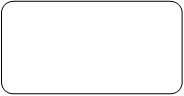 Oświadczenie WykonawcyDOTYCZĄCE PODSTAW WYKLUCZENIA Z POSTĘPOWANIA składane na podstawie art.125 ust.1 ustawy z dnia 11 września 2019 r. Prawo zamówień publicznych Na potrzeby postępowania o udzielenie zamówienia publicznego realizowanego w trybie podstawowym                pt. „Zakup i dostawa pieluchomajtek i podkładów chłonnych celulozowych  i myjek jednorazowych dla pacjentów Samorządowego Zespołu Opieki Zdrowotnej w Niemodlinie – 2 zadania częściowe.” oświadczam, że nie podlegam wykluczeniu z postępowania na podstawie: art. 108 ust. 1 Pzp oraz na podstawie art. 7 ust. 1 Ustawy z dnia 13 kwietnia 2022 r. o szczególnych rozwiązaniach w zakresie przeciwdziałania wspieraniu agresji na Ukrainę oraz służących ochronie bezpieczeństwa narodowego (Dz. U. z 2022 r. poz. 835).                                                                                                                                                               …….…….................................................    podpis elektroniczny kwalifikowany lub podpis  zaufany lub osobisty osoby/-ób uprawnionej/-ych        do reprezentowania Wykonawcy / pełnomocnikaUWAGA: poniższe oświadczenie wykonawca wypełnia jedynie w sytuacji, gdy zachodzą podstawy do wykluczenia.Oświadczam, że zachodzą w stosunku do mnie podstawy wykluczenia z postępowania na podstawie art. 108 ust. …….  Pzp (podać mającą zastosowanie podstawę wykluczenia spośród wymienionych w art. 108 ust. 1 Pzp). 
Jednocześnie oświadczam, że w związku z ww. okolicznością, na podstawie art. 110 ust. 2 Pzp podjąłem następujące środki naprawcze:*.……………………………………………………………………………………………………………………………………………………………………………………………………………………………………………………………………………………………………………………..…………………………………………………………………………………*skreślić niepotrzebne                                                                                                                                                                     …….…….................................................    podpis elektroniczny kwalifikowany lub podpis  zaufany lub osobisty osoby/-ób uprawnionej/-ych        do reprezentowania Wykonawcy / pełnomocnikaOświadczenie WykonawcyDOTYCZĄCE SPEŁNIANIU WARUNKÓW UDZIAŁU W POSTĘPOWANIU Na potrzeby postępowania o udzielenie zamówienia publicznego realizowanego w trybie podstawowym                pt.: „Zakup i dostawa pieluchomajtek i podkładów chłonnych celulozowych  i myjek jednorazowych dla pacjentów Samorządowego Zespołu Opieki Zdrowotnej w Niemodlinie – 2 zadania częściowe” oświadczam, że spełniam warunki udziału w postępowaniu określone przez Zamawiającego w Specyfikacji Warunków Zamówienia.…………………………………………podpis elektroniczny kwalifikowany lub podpis  zaufany lub osobisty osoby/-ób uprawnionej/-ych        do reprezentowania Wykonawcy / pełnomocnikaOŚWIADCZENIE DOTYCZĄCE PODANYCH INFORMACJI:Oświadczam, że wszystkie informacje podane w powyższych oświadczeniach są aktualne i zgodne 
z prawdą oraz zostały przedstawione z pełną świadomością konsekwencji wprowadzenia Zamawiającego            w błąd przy przedstawianiu informacji.…………………………………………podpis elektroniczny kwalifikowany lub podpis  zaufany lub osobisty osoby/-ób uprawnionej/-ych        do reprezentowania Wykonawcy / pełnomocnikaZałącznik nr 3 do SWZPost. nr SZOZ/ZP /1/2023Ja/My, niżej podpisani, ………………………………………………………………………..……......………………, reprezentując                                                            (Imię i Nazwisko składającego oświadczenie)……………………………………………………………………………………, z siedzibą …………...…………………………………..………(nazwa podmiotu udostępniającego zasoby)                                                                   (adres podmiotu)zobowiązuję się do oddania swoich zasobów …………………………………………………………………………………….................…………………………………….……….………(określenie zasobu – zdolność techniczna/ zdolność zawodowa)Wykonawcy: ..................................................................................................................................... …………………………………………………………………………………….................………………………….…………….….…………(nazwa Wykonawcy, który złożył ofertę w postępowaniu)przy wykonywaniu zamówienia pod nazwą ..........................................................................................................................................................................................................................................................Oświadczam, że stosunek łączący podmiot udostępniający zasoby z Wykonawcę gwarantuje rzeczywisty dostęp do tych zasobów, na potwierdzeni czego przedkładam następujące informacje: Załącznik nr 4 do SWZPost. nr SZOZ/ZP /1/2023OŚWIADCZENIE WYKONAWCY O AKTUALNOŚĆ INFORMACJI ZAWARTYCH W OŚWIADCZENIU art. 125 ust. 1 USTAWY PZPSkładając ofertę w postępowaniu o udzielenie zamówienia pn. „Zakup i dostawę pieluchomajtek i podkładów chłonnych celulozowych  i myjek jednorazowych dla pacjentów Samorządowego Zespołu Opieki Zdrowotnej w Niemodlinie – 2 zadania częściowe.”, prowadzonego  w trybie  przetargu nieograniczonego na podstawie ustawy  z dnia 11 września 2019 r. Prawa Zamówień Publicznych (Dz. 2019, poz. 2019 ze zm.) oświadczam, że informacje zawarte w oświadczeniu, o którym mowa w art. 125 ust. 1 Pzp w zakresie odnoszącym się do podstaw wykluczenia,  wskazanych w:art. 108 ust. 1 oraz art. 7 ust. 1 Ustawy o szczególnych rozwiązaniach w zakresie przeciwdziałania wspieraniu agresji na Ukrainę oraz służących ochronie bezpieczeństwa narodowego (Dz. U. 2022 poz. 835)są aktualne/ nieaktualne*.*skreślić niepotrzebne Post. nr SZOZ/ZP /1/2023   		   		                                                              Załącznik nr 5 do SWZProjektowane postanowienia umowy Samorządowym Zakładem Opieki Zdrowotnej w Niemodlinie, ul. Zamkowa 4 49-100 Niemodlin,Posiadający nr NIP: 991 022 74 26 i regon: 532203808, reprezentowanym przez:Dyrektora – Jana Krawczyka zwanym dalej ZAMAWIAJĄCYMa………………………………………………………………………………………………………………..……nr  NIP   ……………………………………………..     REGON    ……………………………….………….reprezentowaną przez:………………………………………………………………zwaną dalej WYKONAWCĄW wyniku zakończonego postępowania nr ……………  pn. ……….  i dokonanego przez Zamawiającego wyboru najkorzystniejszej oferty, Strony zawierają umowę o następującej treści:§ 1   Przedmiot umowyWykonawca zobowiązuje się do sprzedaży Zamawiającemu wraz z dowozem, rozładunkiem i wniesieniem do magazynu asortymentu (dalej jako „dostawa”)  dla  Zamawiającego (dalej: magazyn) w zakresie: Zadanie nr 1 - … - wg zał. nr 2/1 do SWZ (…)....Szczegółowy zakres oraz obowiązki Wykonawcy dotyczące realizacji przedmiotu niniejszej umowy określają załączniki nr 1 ........  do SWZ.  Wykonawca gwarantuje wysoką jakość produktu, zgodnej z jego podstawowymi parametrami technicznymi. Wykonawca oświadcza, że:posiada uprawnienia, doświadczenie, wiedzę oraz potencjał techniczny i osobowy do należytego wykonania przedmiotu niniejszej umowyprzedmiot umowy jest fabrycznie nowy, stanowi jego własność, jest wolny od wad fizycznych i prawnych, nie jest obciążony żadnymi prawami osób trzecich oraz nie jest przedmiotem żadnego postępowania egzekucyjnego i zabezpieczenia, produkt będący wyrobem medycznym jest dopuszczony do obrotu na terenie RP i posiada Deklaracje Zgodności oraz spełnia wymagania odpowiednich norm  i  przepisów, a w szczególności określonych w:Ustawie z 20.05.2010r. o wyrobach medycznych (Dz. U. z 2019 r., poz. 175),Rozporządzeniu Ministra Zdrowia z 05.11.2010r. w sprawie sposobu kwalifikacji wyrobów medycznych (Dz. U. z 2010r. Nr 215, poz.  1416),Rozporządzeniu Ministra Zdrowia z 17.02.2016r. w sprawie wymagań zasadniczych  oraz procedur zgodności  wyrobów medycznych   (Dz. U. z 2016r. poz. 211),Rozporządzeniu Ministra Zdrowia z 22.09.2010r. w sprawie wzoru znaku CE (Dz. U. z 2010r. nr 186, poz. 1252 z późn. zm.),e)  Rozporządzeniu Parlamentu Europejskiego i Rady (UE) 2017/745 z 05.04.2017r. w sprawie wyrobów medycznych, zmiany dyrektywy 2001/83/WE, rozporządzenia (WE) nr 178/2002 i rozporządzenia (WE) nr 1223/2009 oraz uchylenia dyrektyw Rady 90/385/EWG i 93/42/EWG.
Zamawiający zastrzega sobie prawo, w trakcie trwania niniejszej umowy, do weryfikacji powyższego poprzez żądanie dokumentów  potwierdzających ten fakt z dokładnym oznaczeniem, którego zadania i pozycji dotyczy po zawarciu niniejszej umowy. Wykonawca nie może powierzyć wykonania żadnej części przedmiotu umowy Podwykonawcom bez zgody Zamawiającego. Za działania i zaniechania Podwykonawców Wykonawca odpowiada jak za własne działania.W sytuacji zaprzestania produkcji asortymentu lub jego części, stronom przysługuje prawo ograniczenia asortymentu o tą część, pod warunkiem udowodnienia takiego faktu dokumentem pochodzącym od producenta.Zamawiający zastrzega sobie prawo do rezygnacji z dostaw niektórych ilości przedmiotu umowy, jednak nie więcej niż 25% (w ramach danego zadania) wartości określonej w § 4 ust. 1:w przypadku braku zastosowania w trakcie trwania umowy;jeżeli wystąpią niemożliwe do przewidzenia w chwili zawarcia niniejszej umowy okoliczności powodujące, że wykonanie określonej części zamówienia nie będzie, ze względów ekonomicznych, organizacyjnych lub technicznych, leżało w interesie Zamawiającego.Zamawiający zastrzega, iż może w ramach poszczególnych pozycji dokonywać zmian ilościowych zakupów w stosunku do wielkości podanych w formularzu/-ach cenowym/-ch, jednak łączna wartość zamówionych zakupów nie może przekroczyć całkowitej wartości danego zadania. Skorzystanie z tego uprawnienia przez Zamawiającego nie oznacza zmiany umowy.§ 2   Warunki realizacji przedmiotu umowyWykonawca zobowiązany jest do dostawy przedmiotu zamówienia w odpowiednich opakowaniach posiadających informację w języku polskim, wraz ze wskazaniem producenta co do właściwości przedmiotu zamówienia, zasad bezpieczeństwa użytkowania i terminów ważności, posiadające oznaczenie CE (o ile jest wymagane) i oznaczenia dotyczące sterylności bądź jałowości  (jeżeli wymagają tego przepisy prawa).Realizacja umowy odbywać się będzie sukcesywnie stosownie do potrzeb Zamawiającego w danym czasie w terminie do 3 dni roboczych od daty złożenia zamówienia przez Zamawiającego. Za dni robocze przyjmuje się dni od poniedziałku do piątku z wyjątkiem dni ustawowo wolnych od pracy w godzinach 8:00 – 14:00.Zamawiający upoważnia  pracowników:Magazynu Zamawiającego, Pana/ Panią ................................., tel. 77 ...........................,  do kontaktu z Wykonawcą, uzgadniania szczegółów dostawy i składania zamówień w ramach niniejszej umowy. Zamawiający będzie składał zamówienia faksem, telefonicznie lub e-mailem wg swoich potrzeb.  Wykonawca dostarczy przedmiot umowy na własny koszt i odpowiedzialność do magazynu Zamawiającego lub innym miejscu wskazanym w formularzu zamówienia. Jeżeli dostawa będzie przypadała na dzień wolny od pracy, sobotę lub poza godzinami pracy Zamawiającego, jej realizacja nastąpi w pierwszym dniu roboczym po wyznaczonym terminie. Bez względu na to, w jaki sposób realizowane są dostawy towaru (transportem własnym czy za pośrednictwem firmy kurierskiej) Wykonawca odpowiada za dostawę towaru na własny koszt - wraz z wniesieniem. Bieżące zamówienie winno być zrealizowane za jednorazową dostawą. Jeżeli z przyczyn niezależnych od Wykonawcy realizacja jest niemożliwa to informacja ta musi zostać przekazana Zamawiającemu najpóźniej w dniu dostawy części towaru, wraz z podaniem terminu dostawy pozostałej części zamówienia.W przypadku, gdy Wykonawca nie dostarczy przedmiotu umowy w terminie ustalonym w ust. 2,                       z przyczyn leżących po stronie Wykonawcy, Zamawiający zastrzega sobie prawo dokonania zakupu od innego dostawcy, w ilości i asortymencie dostawy niezrealizowanej w terminie (zakup zastępczy). W przypadku zakupu zastępczego zmniejsza się odpowiednio wielkość przedmiotu umowy oraz wartość umowy o wielkość tego zakupu.W przypadku dokonania zakupu zastępczego, Wykonawca zobowiązany jest wyrównać Zamawiającemu poniesioną szkodę w tym zapłacić Zamawiającemu kwotę stanowiącą różnicę pomiędzy ceną towaru, jaką Zamawiający zapłaciłby Wykonawcy, gdyby ten dostarczył zamówiony towar w terminie, a ceną towarów, którą Zamawiający zobowiązany jest zapłacić w związku z nabyciem zastępczym. Obowiązek ten zostanie spełniony przez Wykonawcę w terminie 14 dni kalendarzowych od daty otrzymania wezwania do zapłaty. Zamawiający zobowiązany jest udokumentować Wykonawcy koszt zakupu towaru w trybie nabycia zastępczego. Zakup zastępczy nie zwalnia od zapłaty kary umownej, o której mowa w § 6 ust. 1 za okres liczony od dnia dostawy wymaganej zgodnie z ust. 2 do dnia zakupu zastępczego.  Zamawiający zastrzega sobie prawo do korzystania z okresowych promocji i upustów wprowadzonych  przez  producenta  (ceny niższe niż  zawarte  w  umowie). Skorzystanie z upustów i promocji nie wymaga sporządzenia aneksu. Informacja o upuście lub promocji winna być zamieszczona na dokumencie dostawy, fakturze lub poprzez załączenie innego dokumentu.W przypadku wycofania, wstrzymania bądź braku przedmiotu umowy na rynku, Wykonawca zobowiązany jest do  zapewnienia odpowiednika (asortymentu o takim samym składzie, przeznaczeniu i postaci)  w  celu  utrzymania  ciągłości dostaw, w  cenie  zagwarantowanej  w  umowie.§ 3   Termin obowiązywania umowy1. Umowę zawiera się na okres 24 miesięcy począwszy od dnia ………2023r. do dnia ………r.§ 4   Wynagrodzenie i wzajemne rozliczenia stron Strony ustalają za wykonanie przedmiotu niniejszej umowy całkowite wynagrodzenie w kwocie: Zadanie nr (…): wartość netto:  ………..…….. zł, wartość brutto (wraz z VAT): ……………..zł (…),RAZEM: wartość netto:………….…. zł, słownie:.........................….zł, wartość brutto (wraz z VAT):………….…..zł, słownie:……….……..…zł.    Ceny na fakturze będą uwzględniały poszczególne pozycje dostawy z wyszczególnieniem podatku VAT.Całkowita wartość umowy wynika z oferty Wykonawcy i obejmuje wszystkie koszty związane z realizacją zamówienia, w tym: koszty dostawy, wniesienia do magazynu, ubezpieczenia na czas transportu, narzuty, ewentualne upusty oraz pozostałe czynniki cenotwórcze, usuwanie wad oraz podatek VAT.  Strony postanawiają, że rozliczenie wynagrodzenia za wykonanie przedmiotu umowy będzie następowało na podstawie prawidłowo wystawionych  faktur, którymi objęte będą  poszczególne dostawy, na podstawie druków zamówienia. W przypadku dołączenia faktury w wersji papierowej winna ona być załączona do dokumentów dostawy. Zamawiający zobowiązuje się do zapłaty faktury w terminie 30 dni od daty dostarczenia prawidłowo wystawionej faktury, przelewem bankowym na konto Wykonawcy wskazane na fakturze. Jeżeli termin przypada na dzień wolny od pracy lub sobotę, dostawa nastąpi w pierwszym dniu roboczym po wyznaczonym terminie.  Za dni robocze przyjmuje się dni od poniedziałku do piątku z wyjątkiem dni ustawowo wolnych od pracy. Podstawą do zapłaty za dostarczony towar będzie papierowa lub ustrukturyzowana elektroniczna wersja faktury VAT. Wykonawca może złożyć:fakturę w formie papierowej w sekretariacie Zamawiającego lub załączyć ją do dostawy towaru,fakturę drogą elektroniczną;  Zamawiający jest płatnikiem podatku VAT. Wykonawca wystawi fakturę VAT na Zamawiającego.  Za termin zapłaty uważa się datę obciążenia rachunku bankowego Zamawiającego. Wykonawca oświadcza, ze rachunek bankowy wskazany na fakturze/rachunku jest tożsamy z rachunkiem bankowym wskazanym w rejestrze podatników VAT, z zastrzeżeniem przypadku, gdy Wykonawca będzie zwolniony z podatku od towarów i usług. W przypadku, gdy rachunek wskazany na fakturze/rachunku nie będzie zgodny z rachunkiem wskazanym w rejestrze podatników VAT, a Wykonawca nie będzie podlegał zwolnieniu od podatku od towarów i usług, Zamawiający wzywa Wykonawcę do przedłożenia potwierdzenia zmiany rachunku bankowego w przedmiotowym rejestrze w terminie dwóch dni. Jeżeli Wykonawca nie przedstawi dokumentu potwierdzającego zmianę numeru rachunku bankowego w rejestrze podatników VAT, Zamawiający ma prawo dokonania zapłaty wynagrodzenia na rachunek bankowy wskazany w rejestrze podatników VAT. W tym wypadku, uznaje się, że Zamawiający prawidłowo wykonał swoje zobowiązanie w zakresie zapłaty wynagrodzenia, a Wykonawcy nie przysługują z tego tytułu żadne roszczenia.Jeżeli Wykonawca nie posiada rachunku bankowego zarejestrowanego w rejestrze podatników VAT oraz nie przedstawi dokumentu potwierdzającego braku obowiązku rejestracji tegoż rachunku bankowego, Zamawiający ma prawo do wstrzymania zapłaty wynagrodzenia do chwili potwierdzenia rejestracji rachunku bankowego przez Wykonawcę lub przedłożenia dokumentu potwierdzającego brak tegoż obowiązku. Strony zgodnie oświadczają, że wskazane okoliczności nie stanowią opóźnienia lub zwłoki Zamawiającego w zapłacie wynagrodzenia i nie mogą być podstawą jakichkolwiek roszczeń Wykonawcy wobec Zamawiającego.Wykonawca potwierdza, iż wskazany przez niego rachunek bankowy na podstawie, którego Zamawiający ma dokonać płatności jest indywidualnym (przypisanym Zamawiającemu) rachunkiem płatności masowych powiązanym z rachunkiem rozliczeniowym, o którym mowa w art. 49 ust. 1 pkt 1 ustawy z dnia 29 sierpnia 1997r. – Prawo bankowe i został zgłoszony do właściwego urzędu skarbowego. Rachunek przypisany Zamawiającemu należy weryfikować na białej liście po numerze rachunku bankowego.§ 5   Reklamacje, gwarancja i rękojmiaWykonawca zobowiązuje się do wykonania przedmiotu objętego umową z dochowaniem należytej staranności. O stwierdzonych wadach ilościowych i jakościowych związanych z realizacją przedmiotu umowy Zamawiający powiadomi telefonicznie, e-mailem lub faksem Wykonawcę niezwłocznie tj. nie później niż w terminie 3 dni roboczych od daty ich stwierdzenia. Dostarczenie przedmiotu umowy zgodnego z zamówieniem i umową nastąpi na koszt i ryzyko Wykonawcy.   Wykonawca jest zobowiązany do niezwłocznego rozpatrzenia reklamacji i usunięcia wady lub nieprawidłowości Zamawiającego, jednak nie później niż w terminie do 5 dni roboczych od daty jej zgłoszenia.Brak reakcji w terminie ze strony Wykonawcy jest równoznaczny z uznaniem reklamacji za zasadną.Wykonawca udziela na asortyment objęty przedmiotem niniejszej umowy rękojmi i gwarancji nie krótszej niż gwarancja producenta.Okres gwarancji i rękojmi rozpoczyna się z dniem podpisania przez Strony protokołu odbioru bez zastrzeżeń ze strony Zamawiającego. Okres ten podlega przedłużeniu o czas obejmujący konieczne czynności jakie zobowiązany jest podjąć Wykonawca, a  związane z ujawnieniem się wad powstałych na skutek wadliwego wykonania umowy.Postanowienia powyższe nie naruszają uprawnień Zamawiającego wynikających z rękojmi za wady.Wykonawca odpowiada za wszelkie szkody rzeczowe i osobowe powstałe w związku z nienależytą realizacją przedmiotu niniejszej umowy. Wykonawca jest zobowiązany w toku realizacji umowy posiadać polisę lub inne dokumenty ubezpieczenia, potwierdzające zawarcie  ubezpieczenia od odpowiedzialności cywilnej w zakresie prowadzonej działalności gospodarczej wraz z rozszerzeniem o odpowiedzialność za wadliwy produkt zgodnie z przedmiotem niniejszej umowy, na kwotę nie mniejszą niż wynagrodzenie brutto określona w § 4 ust. 1. Wykonawca jest zobowiązany do przedłożenia dokumentów potwierdzających posiadanie powyższego ubezpieczenia na każde żądanie Zamawiającego. § 6   Kary umowneZamawiającemu przysługuje prawo do  naliczenia  kar umownych w następujących przypadkach:za zwłokę w dostawie towaru w terminie określonym w umowie, powstałe z przyczyn leżących po stronie Wykonawcy, w wysokości … % (wypełnić na podstawie oferty wykonwcy) wartości brutto wynagrodzenia danego zadania, za każdy rozpoczęty dzień zwłoki,za zwłokę w wymianie towaru wadliwego na wolny od wad oraz za zwłokę w wymianie towaru niezgodnego z umową, bądź za zwłokę w wymianie towaru dostarczonego w niewłaściwym lub zniszczonym opakowaniu w wysokości 0,1 % wartości brutto wynagrodzenia danego zadania, za każdy rozpoczęty dzień zwłoki,za odstąpienie od umowy przez którąkolwiek ze stron z przyczyn leżących po stronie Wykonawcy w wysokości 5 % wynagrodzenia brutto, o którym mowa w § 4 ust. 1 umowy,za naruszenie jakiegokolwiek ustalonego w niniejszej umowie i jej załącznikach obowiązku lub terminu Wykonawcy w zakresie realizacji przedmiotu niniejszej umowy, z zastrzeżeniem ust. 1 i 2, w tym obowiązku lub  terminu wynikającego z reklamacji, rękojmi  i gwarancji w wysokości 0,1 % kwoty wynagrodzenia brutto, o którym mowa w § 4 ust. 1 umowy.z tytułu skorzystania przez Zamawiającego z zakupu zastępczego, na skutek okoliczności, za które odpowiada Wykonawca w wysokości  2 % wartości brutto towaru zakupionego przez Zamawiającego u innego dostawcy w tym trybie (niezależnie od obowiązku zwrotu na rzecz Zamawiającego różnicy pomiędzy ceną zakupu towaru u innego dostawcy i ceną towaru określoną w formularzu cenowym stanowiącym załącznik do umowy).Łączna maksymalna wartość kar umownych nie może przekraczać 20% wartości netto umowy.Zamawiający odstąpi od naliczenia kary umownej, jeżeli jej wartość nie przekroczy kwoty 50,00 zł.Zamawiający ma prawo dochodzenia odszkodowania na zasadach ogólnych kodeksu cywilnego. Wszelkie prawa wynikające z niniejszej umowy, w tym również wierzytelności, nie mogą być przenoszone przez Wykonawcę na rzecz osób trzecich bez uprzedniej pisemnej zgody Zamawiającego, w tym w szczególności Wykonawca: nie może dokonać cesji wierzytelności wynikających lub związanych z realizacją umowy,nie może dokonać zmian podmiotowych w trybie określonym w art. 518 kodeksu cywilnego,nie może dokonać zmian podmiotowych w trybie określonym w art. 519 i n. kodeksu cywilnego,nie może dokonać czynności prawnej, której przedmiotem jest wierzytelność wynikająca lub związana z niniejszą umową, w tym wszczególności nie może zawrzeć umowy Faktoringu, Umowy Gwarancyjnej, Umowy Zarządu Wierzytelnością, Umowy Poręczenia, Umowy Inkasa.Zamawiającemu przysługuje prawo potrącenia kar umownych z należnego Wykonawcy wynagrodzenia, na co Wykonawca wyraża zgodę. W przypadku, gdy potrącenie kary umownej z wynagrodzenia Wykonawcy  nie będzie możliwe, Wykonawca zobowiązuje się do zapłaty kary umownej w terminie 14 dni roboczych od dnia otrzymania noty obciążeniowej wystawionej przez Zamawiającego.§ 7   Odstąpienie od umowyZamawiający ma prawo odstąpić od umowy w następujących przypadkach:jeśli Wykonawca nie przystąpi do wykonania przedmiotu umowy w terminie przewidzianym na jej realizację,jeżeli Wykonawca będzie realizował przedmiot umowy w sposób wadliwy lub sprzeczny z umową, a Zamawiający wezwie Wykonawcę do zmiany sposobu jej wykonania,  wyznaczając Wykonawcy w tym celu 7-dniowy  termin, po którego  bezskutecznym upływie, uprawniony będzie do odstąpienia od umowy,w przypadku, gdy istotne dane zawarte w ofercie mające wpływ na wybór Wykonawcy okażą się nieprawdziwe,gdy Wykonawca utraci uprawnienia wymagane do należytego wykonania umowy.  Zamawiający może odstąpić od umowy w razie wystąpienia istotnej zmiany okoliczności powodującej, że wykonanie umowy nie leży w interesie publicznym, czego nie można było przewidzieć w chwili jej zawarcia, w terminie 30 dni od powzięcia wiadomości o tych okolicznościach.Realizacja prawa odstąpienia od umowy wymaga oświadczenia w formie pisemnej, w terminie do 30 dni od powzięcia wiadomości o zaistnieniu przyczyny odstąpienia od umowy wraz z podaniem uzasadnienia.Zamawiający może odstąpic od umowy w całości lub części. § 8   Zmiany umowy Zgodnie z art. 455 ust. 1 ustawy PZP Zamawiający przewiduje możliwość dokonania istotnych zmian postanowień umowy w stosunku do treści oferty w przypadku:zmian powszechnie obowiązujących przepisów prawa w zakresie mającym wpływ na realizację przedmiotu zamówienia;konieczności wprowadzenia zmian będących konsekwencją zmian organizacyjnych Stron, w szczególności połączenia jednej ze Stron z innym podmiotem lub podziałem jednej ze Stron na dwa lub więcej podmiotów lub wydzielenia części przedsiębiorstwa jednej ze Stron;z powodu okoliczności siły wyższej, tj. na skutek zdarzenia nadzwyczajnego, zewnętrznego i niemożliwego lub trudnego do przewidzenia w chwili zawarcia niniejszej umowy, których skutkom nie da się zapobiec (np. klęski żywiołowe, wojna itp.),odstąpienia na wniosek Zamawiającego od realizacji części zamówienia i związanej z tym zmiany wynagrodzenia, pod warunkiem wystąpienia obiektywnych okoliczności, których Zamawiający nie mógł przewidzieć na etapie przygotowania postępowania, a które powodują, że wykonanie przedmiotu zamówienia bez ograniczenia zakresu zamówienia powodowałoby dla Zamawiającego niekorzystne skutki z uwagi  na zamierzony cel realizacji przedmiotu zamówienia i związane z tym racjonalne wydatkowanie środków publicznych,wprowadzenia zmian w stosunku do Specyfikacji Warunków Zamówienia w zakresie wykonywania prac nie wykraczających poza zakres przedmiotu umowy, w sytuacji konieczności usprawnienia procesu realizacji zamówienia.zmiany terminu realizacji umowy o dalszy okres do 6 miesięcy lub do czasu wyczerpania Maksymalnego wynagrodzenia brutto (w zależności od tego, które ze zdarzeń nastąpi wcześniej), jeżeli Maksymalne wynagrodzenie nie zostanie wyczerpanew pierwotnym terminie, na jaki umowa ta została zawarta;Ponadto strony mogą dokonać zmiany wartości umowy w przypadku: dokonanej przez właściwy organ państwowy zmiany stawki podatku VAT; zmiany wysokości minimalnego wynagrodzenia za pracę ustalonego na podstawie art. 2 ust. 3-5 Ustawy z 10.10.2002r. o minimalnym wynagrodzeniu  za pracę,  zasad podlegania ubezpieczeniom społecznym lub ubezpieczeniu zdrowotnemu lub wysokości stawki składki na ubezpieczeni społeczne lub zdrowotne,  zasad gromadzenia i wysokości wpłat do pracowniczych planów kapitałowych, o których mowa w  ustawie z 04.10.2018r. o pracowniczych  planach kapitałowych, gdy zmiany te będą miały wpływ na koszty wykonania zamówienia publicznego przez Wykonawcę wynikającego z zawartej umowy,   czasowego bądź stałego obniżenia ceny przez Wykonawcę.- jeżeli zmiany te będą miały wpływ na koszty wykonania zamówienia przez wykonawcę.Wobec zaistnienia okoliczności określonych w ust. 2, Strony mają prawo wystąpić z wnioskiem 
o wprowadzenie odpowiednich zmian wysokości wynagrodzenia. Strona składając wniosek, o którym mowa w zdaniu poprzedzającym winna wykazać ponad wszelką wątpliwość, że zaistniała zmiana czynników cenotwórczych ma bezpośredni wpływ na koszty wykonania zamówienia. W przypadku składania wniosku przez Wykonawcę, Zamawiający zastrzega sobie prawo do żądania przedstawienia przez Wykonawcę dokumentów potwierdzających zasadność złożenia takiego wniosku. W szczególności Zamawiający może żądać odpowiednio: pisemnego zestawienia wynagrodzeń (zarówno przed jak i po zmianie) pracowników realizujących przedmiot umowy, wraz z określeniem zakresu (części etatu), w jakim wykonują oni prace bezpośrednio związane z realizacją przedmiotu umowy oraz części wynagrodzenia odpowiadającej temu zakresowi;pisemnego zestawienia wynagrodzeń (zarówno przed jak i po zmianie) pracowników realizujących przedmiot umowy, wraz z kwotami składek uiszczanych do Zakładu Ubezpieczeń Społecznych/Kasy Rolniczego Ubezpieczenia Społecznego w części finansowanej przez Wykonawcę, z określeniem zakresu (części etatu), w jakim wykonują oni prace bezpośrednio związane z realizacją przedmiotu umowy oraz części wynagrodzenia odpowiadającej temu zakresowi.Wzrost kosztu Wykonawcy będzie odnosił się wyłącznie do części wynagrodzenia pracowników realizujących przedmiot umowy, odpowiadającej zakresowi, w jakim wykonują oni prace bezpośrednio związane z realizacją przedmiotu umowy na rzecz Zamawiającego.Na skutek zaistnienia okoliczności opisanych w ust. 1 niniejszego paragrafu, możliwa jest zmiana wynagrodzenia Wykonawcy, przy czym zwiększenie wynagrodzenia dopuszczalne jest o kwotę nie większą niż udokumentowany wzrost kosztów świadczenia usługi będącej przedmiotem niniejszej umowy przez Wykonawcę.Zamawiający przewiduje możliwość zmiany wysokości wynagrodzenia określonego w § 4 ust. 1 w przypadku zmiany wskaźnika  cen towarów i usług konsumpcyjnych ogłoszonego przez Prezesa Głównego Urzędu Statystycznego nie mniejszej niż 5% w okresie 12 miesięcy od dnia zawarcia niniejszej umowy z zastrzeżeniem ust. 7-11 poniżej.  Zamawiający zastrzega, że podstawą ustalenia zmiany wysokości wynagrodzenia, o której mowa w ust. 6 powyżej, będzie roczny wskaźnik cen towarów i usług konsumpcyjnych ogłaszany w komunikacie Prezesa Głównego Urzędu Statystycznego, zaś procentowa zmiana wynagrodzenia umownego w danym roku nie może przekroczyć procentowej wartości tego wskaźnika.  Jeżeli Strona wykaże realny wpływ zmiany cen w stopniu wynikającym z wskaźnika ogłoszonego w komunikacie Prezesa Głównego Urzędu Statystycznego na koszt wykonania przedmiotu umowy tj. wykaże, że koszty wykonania przedmiotu umowy wzrosły co najmniej tyle ile wynosi wskaźnik wówczas zmiana wynagrodzenia może nastąpić nie częściej niż raz na każde 6 miesięcy realizacji przedmiotu umowy zaś pierwsza zmiana może nastąpić nie wcześniej niż po upływie 6 miesięcy od zawarcia umowy.Zmiana wynagrodzenia będzie dotyczyć wyłącznie usług niewykonanych do pierwszego dnia miesiąca następującego po 12 miesiącach od dnia rozpoczęcia realizacji umowy. Zmiana wynagrodzenia na podstawie ust. 6 - 8 powyżej nie może stanowić więcej, niż o 20% maksymalnego wynagrodzenia  określonego w § 4 ust. 1.  Przez zmianę kosztów rozumie się wzrost kosztów, jak i ich obniżenie, względem kosztu przyjętego w celu ustalenia wynagrodzenia Wykonawcy zawartego w ofercie.Wykonawca, którego wynagrodzenie zostało zmienione zgodnie z ust. 6 – 11 powyżej, zobowiązuje się do zmiany wynagrodzenia przysługującego podwykonawcy, z którym zawarł umowę, w zakresie odpowiadającym zmianom kosztów dotyczących zobowiązania podwykonawcy, w przypadkach określonych w ustawie Prawo zamówień publicznych. W przypadku wystąpienia okoliczności skutkujących koniecznością zmiany umowy z przyczyn, o których mowa wyżej, Wykonawca zobowiązany jest do niezwłocznego poinformowania o tym fakcie Zamawiającego i  wystąpienia z wnioskiem o  dokonanie wskazanej zmiany.Wniosek Wykonawcy o dokonanie zmiany umowy musi być uzasadniony, a okoliczności na które powołuje się Wykonawca muszą być udokumentowane.Zmiany niewymagające zawarcia aneksu:w przypadku gdy dotyczą poprawienia błędów i oczywistych omyłek słownych, literowych, liczbowych, numeracji jednostek redakcyjnych lub uzupełnień treści nie powodujących zmiany celu i istoty umowy,w przypadku działania organów administracji publicznej, organów władzy lub wymiaru sprawiedliwości, które uniemożliwiają zgodne z prawem wykonywanie zobowiązań umownych,Zmiany danych teleadresowych Stron oraz danych osób uprawnionych do ich reprezentacji lub upełnomocnionych w umowie do dokonywania czynności nie stanowią zmiany umowy, o ile informacja o dokonaniu zmiany została skutecznie doręczona drugiej Stronie na piśmie.§ 9   Przetwarzanie danych osobowychZamawiający i Wykonawca zobowiązują się do przetwarzania danych osobowych pozyskanych w związku z realizacją niniejszej umowy w sposób zgodny z przepisami ustawą z 10.05.2018r. o ochronie danych osobowych oraz z postanowieniami Rozporządzenia Parlamentu Europejskiego  i Rady (UE) 2016/679 z 27.04.2016r. ws. ochrony osób fizycznych w związku z przetwarzaniem danych osobowych i ws swobodnego przepływu takich danych oraz uchylenia dyrektywy 95/46/WE.§ 10   Postanowienia końcowe W sprawach nie uregulowanych niniejszą umową zastosowanie mają przepisy Ustawy Prawo Zamówień Publicznych, Kodeksu cywilnego oraz obowiązujących przepisów szczególnych. Ewentualne spory wynikłe z niniejszej umowy rozstrzygać będzie właściwy dla siedziby Zamawiającego Sąd powszechny. Umowę sporządzono w 2 jednobrzmiących  egzemplarzach po jednym dla każdej ze stron. WYKONAWCA			                                                    	ZAMAWIAJĄCYZałączniki:1.	Oferta Wykonawcy2.	Specyfikacja Warunków Zamówienia  Samorządowy Zakład Opieki Zdrowotnej w Niemodlinie  ul. Zamkowa 4 49-100 Niemodlin NIP: 991 022 74 26 Regon: 532203808 Tel. 77 / 403 34 15E-mail: info@zol.niemodlin.plStrona internetowa: http://zol.niemodlin.pl/Platforma zakupowa: https://platformazakupowa.pl/pn/zol.niemodlin KryteriumWaga [%]Maksymalna liczba punktów jaką można uzyskaćSposób oceny wg wzoruSposób oceny wg wzoruSposób oceny wg wzoruCena brutto60%60C= (Cn)cena najtańszej ofertyX 60Cena brutto60%60C=(Cb)cena badanej ofertyX 60Kara umowna40%401,0% - 40 pkt; 0,8% – 30 pkt;  0,5% – 20 pkt;0,2% – 1 pkt1,0% - 40 pkt; 0,8% – 30 pkt;  0,5% – 20 pkt;0,2% – 1 pkt1,0% - 40 pkt; 0,8% – 30 pkt;  0,5% – 20 pkt;0,2% – 1 pktRazem 100%100„FORMULARZ OFERTOWY”Na: „Zakup i dostawę pieluchomajtek i podkładów chłonnych celulozowych  i myjek jednorazowych dla pacjentów Samorządowego Zespołu Opieki Zdrowotnej w Niemodlinie – 2 zadania częściowe.”Postępowanie nr: SZOZ/ ZP/ 1 /2023„FORMULARZ OFERTOWY”Na: „Zakup i dostawę pieluchomajtek i podkładów chłonnych celulozowych  i myjek jednorazowych dla pacjentów Samorządowego Zespołu Opieki Zdrowotnej w Niemodlinie – 2 zadania częściowe.”Postępowanie nr: SZOZ/ ZP/ 1 /2023„FORMULARZ OFERTOWY”Na: „Zakup i dostawę pieluchomajtek i podkładów chłonnych celulozowych  i myjek jednorazowych dla pacjentów Samorządowego Zespołu Opieki Zdrowotnej w Niemodlinie – 2 zadania częściowe.”Postępowanie nr: SZOZ/ ZP/ 1 /2023„FORMULARZ OFERTOWY”Na: „Zakup i dostawę pieluchomajtek i podkładów chłonnych celulozowych  i myjek jednorazowych dla pacjentów Samorządowego Zespołu Opieki Zdrowotnej w Niemodlinie – 2 zadania częściowe.”Postępowanie nr: SZOZ/ ZP/ 1 /2023„FORMULARZ OFERTOWY”Na: „Zakup i dostawę pieluchomajtek i podkładów chłonnych celulozowych  i myjek jednorazowych dla pacjentów Samorządowego Zespołu Opieki Zdrowotnej w Niemodlinie – 2 zadania częściowe.”Postępowanie nr: SZOZ/ ZP/ 1 /2023„FORMULARZ OFERTOWY”Na: „Zakup i dostawę pieluchomajtek i podkładów chłonnych celulozowych  i myjek jednorazowych dla pacjentów Samorządowego Zespołu Opieki Zdrowotnej w Niemodlinie – 2 zadania częściowe.”Postępowanie nr: SZOZ/ ZP/ 1 /2023„FORMULARZ OFERTOWY”Na: „Zakup i dostawę pieluchomajtek i podkładów chłonnych celulozowych  i myjek jednorazowych dla pacjentów Samorządowego Zespołu Opieki Zdrowotnej w Niemodlinie – 2 zadania częściowe.”Postępowanie nr: SZOZ/ ZP/ 1 /2023Oferta złożona przez wykonawców wspólnie ubiegających się o udzielenie zamówienia TAK/NIEOferta złożona przez wykonawców wspólnie ubiegających się o udzielenie zamówienia TAK/NIE nazwa pełnomocnika – dotyczy wykonawców składających ofertą wspólnąNazwa Wykonawcy /Wykonawców w przypadku oferty wspólnej: nazwa pełnomocnika – dotyczy wykonawców składających ofertą wspólnąNazwa Wykonawcy /Wykonawców w przypadku oferty wspólnej: nazwa pełnomocnika – dotyczy wykonawców składających ofertą wspólnąNazwa Wykonawcy /Wykonawców w przypadku oferty wspólnej: nazwa pełnomocnika – dotyczy wykonawców składających ofertą wspólnąNazwa Wykonawcy /Wykonawców w przypadku oferty wspólnej: nazwa pełnomocnika – dotyczy wykonawców składających ofertą wspólnąNazwa Wykonawcy /Wykonawców w przypadku oferty wspólnej: nazwa pełnomocnika – dotyczy wykonawców składających ofertą wspólnąNazwa Wykonawcy /Wykonawców w przypadku oferty wspólnej: nazwa pełnomocnika – dotyczy wykonawców składających ofertą wspólnąNazwa Wykonawcy /Wykonawców w przypadku oferty wspólnej:Adres:NIP:REGON:REGON:e-mail:nr tel.:Osoba upoważniona do kontaktów: ……………………………………………..…….…tel. ……….……………….………..Oświadczam, iż prowadzę działalność jako małe*/średnie*/duże* przedsiębiorstwo* niepotrzebne skreślić-informacja do celów statystycznych, należy niepotrzebne skreślić. Zgodnie z zaleceniem Komisji Europejskiej z dnia 6 maja 2003r. dotyczącym definicji mikroprzedsiębiorstw oraz małych i średnich przedsiębiorstw (Dz.U. L 124 z 20.5.2003, s. 36):: przedsiębiorstwa, które zatrudniają mniej niż 250 osób i których roczny obrót nie przekracza 50 milionów EUR lub roczna suma bilansowa nie przekracza 43 milionów EUROCzęść zamówieniaWartość brutto (z VAT)(obliczona na podstawie formularza ofertowo-cenowego -  załącznik nr 1a/1b do swz)Oferowana kara umowna za zwłokę  w dostawie towaru za każdy  rozpoczęty dzień  zwłoki w wysokości: 1 %; 0,8%; 0,5%; 0,2%  wartości brutto danego zadania częściowego Zadanie częściowe nr 1…………………………………. zł……………… %Zadanie częściowe nr 2…………………………………. zł……………… %Zamówienie zostanie zrealizowane w terminach określonych w SWZ.W cenie naszej oferty zostały uwzględnione wszystkie koszty wykonania zamówienia. Oświadczam, że wszystkie informacje podane w oświadczeniach i dokumentach przedstawionych w niniejszej ofercie są aktualne i zgodne z prawdą oraz zostały przedstawione z pełną świadomością konsekwencji wprowadzenia Zamawiającego w błąd przy przedstawianiu informacji.Oświadczam, że zawarte w SWZ istotne postanowienia umowy zostały przez mnie zaakceptowane i zobowiązuję się w przypadku wyboru mojej oferty do zawarcia umowy na podanych warunkach, w miejscu i terminie wyznaczonym przez zamawiającego.Oświadczam, że jestem związany niniejszą ofertą na czas wskazany w SWZ (Rozdział XIII pkt. 13.1), to jest stosownie do art. 307 ust. 1 Pzp.Pod groźbą odpowiedzialności karnej oświadczam, że treść niniejszego oświadczenia oraz załączone do oferty dokumenty opisują stan faktyczny i prawny, aktualny na dzień otwarcia ofert (art. 297 k.k.).Nie wykonywaliśmy żadnych czynności związanych z przygotowaniem niniejszego postępowania                  o udzielenie zamówienia publicznego, a w celu sporządzenia oferty nie posługiwaliśmy się osobami uczestniczącymi w dokonaniu tych czynności;Uwzględniliśmy zmiany i dodatkowe ustalenia wynikłe w trakcie procedury przetargowej stanowiące integralną część SWZ, wyszczególnione we wszystkich umieszczonych na platformie zakupowej pismach zamawiającego;Informuję, że zaświadczenia dot. Krs*/ceidg* są dostępne w formie elektronicznej pod adresem internetowym ogólnodostępnych i bezpłatnych baz danych tj.: https://prod.ceidg.gov.pl*/ https://ems.ms.gov.pl/* oświadczamy, że oferta nie zawiera/ zawiera* informacji stanowiących tajemnicę przedsiębiorstwa w rozumieniu przepisów o zwalczaniu nieuczciwej konkurencji. Informacje takie zawarte są w następujących dokumentach:.................................................................................................................Na podstawie art. 225 Pzp, oświadczamy, że: wybór oferty nie prowadzi do powstania u zamawiającego obowiązku podatkowego zgodnie z przepisami o podatku od towarów i usług; wybór oferty będzie prowadził do powstania u zamawiającego obowiązku podatkowego zgodnie z przepisami o podatku od towarów i usług, jednocześnie wskazując nazwę (rodzaj) towaru lub usługi, których dostawa lub świadczenie będzie prowadzić do jego powstania, oraz wskazując ich wartość bez kwoty podatku.Brak wpisu/skreślenia powyżej rozumiany jest, iż oferta nie prowadzi do powstania obowiązku podatkowego. Oświadczam, że wypełniłem obowiązki informacyjne przewidziane w art. 13 lub art. 14 RODO (Rozporządzenie Parlamentu Europejskiego i Rady (UE) 2016/679 z dnia 27 kwietnia 2016 r. w sprawie ochrony osób fizycznych w związku z przetwarzaniem danych osobowych i w sprawie swobodnego przepływu takich danych oraz uchylenia dyrektywy 95/46/WE) wobec osób fizycznych, od których dane osobowe bezpośrednio lub pośrednio pozyskałem w celu ubiegania się o udzielenie zamówienia publicznego w niniejszym postępowaniu. INFORMACJA W ZWIĄZKU Z POLEGANIEM NA ZASOBACH INNYCH PODMIOTÓW:Oświadczamy, że w celu wykazania spełniania warunków udziału w postępowaniu, określonych przez Zamawiającego w SWZ, polegamy na zasobach następującego/ych podmiotu/ów:..................................................................................................................................Ponadto załączam do oferty zobowiązanie podmiotu udostępniającego zasoby do oddania mi do dyspozycji niezbędnych zasobów na potrzeby realizacji niniejszego zamówienia.Oświadczenie o podwykonawcy/achOświadczamy, że zamówienia realizujemy:   Samodzielnie bez udziału podwykonawców*  Przy udziale podwykonawców w zakresie* ……………………………………………………………………………………Zawierając z nimi stosowne umowy w formie pisemnej pod rygorem nieważności. *zaznaczyć właściweZamówienie zostanie zrealizowane w terminach określonych w SWZ.W cenie naszej oferty zostały uwzględnione wszystkie koszty wykonania zamówienia. Oświadczam, że wszystkie informacje podane w oświadczeniach i dokumentach przedstawionych w niniejszej ofercie są aktualne i zgodne z prawdą oraz zostały przedstawione z pełną świadomością konsekwencji wprowadzenia Zamawiającego w błąd przy przedstawianiu informacji.Oświadczam, że zawarte w SWZ istotne postanowienia umowy zostały przez mnie zaakceptowane i zobowiązuję się w przypadku wyboru mojej oferty do zawarcia umowy na podanych warunkach, w miejscu i terminie wyznaczonym przez zamawiającego.Oświadczam, że jestem związany niniejszą ofertą na czas wskazany w SWZ (Rozdział XIII pkt. 13.1), to jest stosownie do art. 307 ust. 1 Pzp.Pod groźbą odpowiedzialności karnej oświadczam, że treść niniejszego oświadczenia oraz załączone do oferty dokumenty opisują stan faktyczny i prawny, aktualny na dzień otwarcia ofert (art. 297 k.k.).Nie wykonywaliśmy żadnych czynności związanych z przygotowaniem niniejszego postępowania                  o udzielenie zamówienia publicznego, a w celu sporządzenia oferty nie posługiwaliśmy się osobami uczestniczącymi w dokonaniu tych czynności;Uwzględniliśmy zmiany i dodatkowe ustalenia wynikłe w trakcie procedury przetargowej stanowiące integralną część SWZ, wyszczególnione we wszystkich umieszczonych na platformie zakupowej pismach zamawiającego;Informuję, że zaświadczenia dot. Krs*/ceidg* są dostępne w formie elektronicznej pod adresem internetowym ogólnodostępnych i bezpłatnych baz danych tj.: https://prod.ceidg.gov.pl*/ https://ems.ms.gov.pl/* oświadczamy, że oferta nie zawiera/ zawiera* informacji stanowiących tajemnicę przedsiębiorstwa w rozumieniu przepisów o zwalczaniu nieuczciwej konkurencji. Informacje takie zawarte są w następujących dokumentach:.................................................................................................................Na podstawie art. 225 Pzp, oświadczamy, że: wybór oferty nie prowadzi do powstania u zamawiającego obowiązku podatkowego zgodnie z przepisami o podatku od towarów i usług; wybór oferty będzie prowadził do powstania u zamawiającego obowiązku podatkowego zgodnie z przepisami o podatku od towarów i usług, jednocześnie wskazując nazwę (rodzaj) towaru lub usługi, których dostawa lub świadczenie będzie prowadzić do jego powstania, oraz wskazując ich wartość bez kwoty podatku.Brak wpisu/skreślenia powyżej rozumiany jest, iż oferta nie prowadzi do powstania obowiązku podatkowego. Oświadczam, że wypełniłem obowiązki informacyjne przewidziane w art. 13 lub art. 14 RODO (Rozporządzenie Parlamentu Europejskiego i Rady (UE) 2016/679 z dnia 27 kwietnia 2016 r. w sprawie ochrony osób fizycznych w związku z przetwarzaniem danych osobowych i w sprawie swobodnego przepływu takich danych oraz uchylenia dyrektywy 95/46/WE) wobec osób fizycznych, od których dane osobowe bezpośrednio lub pośrednio pozyskałem w celu ubiegania się o udzielenie zamówienia publicznego w niniejszym postępowaniu. INFORMACJA W ZWIĄZKU Z POLEGANIEM NA ZASOBACH INNYCH PODMIOTÓW:Oświadczamy, że w celu wykazania spełniania warunków udziału w postępowaniu, określonych przez Zamawiającego w SWZ, polegamy na zasobach następującego/ych podmiotu/ów:..................................................................................................................................Ponadto załączam do oferty zobowiązanie podmiotu udostępniającego zasoby do oddania mi do dyspozycji niezbędnych zasobów na potrzeby realizacji niniejszego zamówienia.Oświadczenie o podwykonawcy/achOświadczamy, że zamówienia realizujemy:   Samodzielnie bez udziału podwykonawców*  Przy udziale podwykonawców w zakresie* ……………………………………………………………………………………Zawierając z nimi stosowne umowy w formie pisemnej pod rygorem nieważności. *zaznaczyć właściweZamówienie zostanie zrealizowane w terminach określonych w SWZ.W cenie naszej oferty zostały uwzględnione wszystkie koszty wykonania zamówienia. Oświadczam, że wszystkie informacje podane w oświadczeniach i dokumentach przedstawionych w niniejszej ofercie są aktualne i zgodne z prawdą oraz zostały przedstawione z pełną świadomością konsekwencji wprowadzenia Zamawiającego w błąd przy przedstawianiu informacji.Oświadczam, że zawarte w SWZ istotne postanowienia umowy zostały przez mnie zaakceptowane i zobowiązuję się w przypadku wyboru mojej oferty do zawarcia umowy na podanych warunkach, w miejscu i terminie wyznaczonym przez zamawiającego.Oświadczam, że jestem związany niniejszą ofertą na czas wskazany w SWZ (Rozdział XIII pkt. 13.1), to jest stosownie do art. 307 ust. 1 Pzp.Pod groźbą odpowiedzialności karnej oświadczam, że treść niniejszego oświadczenia oraz załączone do oferty dokumenty opisują stan faktyczny i prawny, aktualny na dzień otwarcia ofert (art. 297 k.k.).Nie wykonywaliśmy żadnych czynności związanych z przygotowaniem niniejszego postępowania                  o udzielenie zamówienia publicznego, a w celu sporządzenia oferty nie posługiwaliśmy się osobami uczestniczącymi w dokonaniu tych czynności;Uwzględniliśmy zmiany i dodatkowe ustalenia wynikłe w trakcie procedury przetargowej stanowiące integralną część SWZ, wyszczególnione we wszystkich umieszczonych na platformie zakupowej pismach zamawiającego;Informuję, że zaświadczenia dot. Krs*/ceidg* są dostępne w formie elektronicznej pod adresem internetowym ogólnodostępnych i bezpłatnych baz danych tj.: https://prod.ceidg.gov.pl*/ https://ems.ms.gov.pl/* oświadczamy, że oferta nie zawiera/ zawiera* informacji stanowiących tajemnicę przedsiębiorstwa w rozumieniu przepisów o zwalczaniu nieuczciwej konkurencji. Informacje takie zawarte są w następujących dokumentach:.................................................................................................................Na podstawie art. 225 Pzp, oświadczamy, że: wybór oferty nie prowadzi do powstania u zamawiającego obowiązku podatkowego zgodnie z przepisami o podatku od towarów i usług; wybór oferty będzie prowadził do powstania u zamawiającego obowiązku podatkowego zgodnie z przepisami o podatku od towarów i usług, jednocześnie wskazując nazwę (rodzaj) towaru lub usługi, których dostawa lub świadczenie będzie prowadzić do jego powstania, oraz wskazując ich wartość bez kwoty podatku.Brak wpisu/skreślenia powyżej rozumiany jest, iż oferta nie prowadzi do powstania obowiązku podatkowego. Oświadczam, że wypełniłem obowiązki informacyjne przewidziane w art. 13 lub art. 14 RODO (Rozporządzenie Parlamentu Europejskiego i Rady (UE) 2016/679 z dnia 27 kwietnia 2016 r. w sprawie ochrony osób fizycznych w związku z przetwarzaniem danych osobowych i w sprawie swobodnego przepływu takich danych oraz uchylenia dyrektywy 95/46/WE) wobec osób fizycznych, od których dane osobowe bezpośrednio lub pośrednio pozyskałem w celu ubiegania się o udzielenie zamówienia publicznego w niniejszym postępowaniu. INFORMACJA W ZWIĄZKU Z POLEGANIEM NA ZASOBACH INNYCH PODMIOTÓW:Oświadczamy, że w celu wykazania spełniania warunków udziału w postępowaniu, określonych przez Zamawiającego w SWZ, polegamy na zasobach następującego/ych podmiotu/ów:..................................................................................................................................Ponadto załączam do oferty zobowiązanie podmiotu udostępniającego zasoby do oddania mi do dyspozycji niezbędnych zasobów na potrzeby realizacji niniejszego zamówienia.Oświadczenie o podwykonawcy/achOświadczamy, że zamówienia realizujemy:   Samodzielnie bez udziału podwykonawców*  Przy udziale podwykonawców w zakresie* ……………………………………………………………………………………Zawierając z nimi stosowne umowy w formie pisemnej pod rygorem nieważności. *zaznaczyć właściwe……………………………………………………………………………………………………………….podpis elektroniczny kwalifikowanylub podpis zaufany lub osobistyosoby/-ób uprawnionej/-ychdo reprezentowania Wykonawcy lub pełnomocnika……………………………………………………………………………………………………………….podpis elektroniczny kwalifikowanylub podpis zaufany lub osobistyosoby/-ób uprawnionej/-ychdo reprezentowania Wykonawcy lub pełnomocnikaNazwa/pieczęć podmiotu udostępniającego zasoby.ZOBOWIĄZANIEinnych podmiotów do oddania mu do dyspozycji niezbędnych zasobów na potrzeby realizacji zamówienia. ZOBOWIĄZANIEinnych podmiotów do oddania mu do dyspozycji niezbędnych zasobów na potrzeby realizacji zamówienia. 1)zakres dostępnych wykonawcy zasobów podmiotu udostępniającego zasoby;zakres dostępnych wykonawcy zasobów podmiotu udostępniającego zasoby;zakres dostępnych wykonawcy zasobów podmiotu udostępniającego zasoby;2)sposób i okres udostępnienia wykonawcy i wykorzystania przez niego zasobów podmiotu udostępniającego te zasoby przy wykonywaniu zamówienia;sposób i okres udostępnienia wykonawcy i wykorzystania przez niego zasobów podmiotu udostępniającego te zasoby przy wykonywaniu zamówienia;sposób i okres udostępnienia wykonawcy i wykorzystania przez niego zasobów podmiotu udostępniającego te zasoby przy wykonywaniu zamówienia;3)czy i w jakim zakresie podmiot udostępniający zasoby, na zdolnościach którego wykonawca polega w odniesieniu do warunków udziału w postępowaniu dotyczących wykształcenia, kwalifikacji zawodowych lub doświadczenia, zrealizuje roboty budowlane lub usługi, których wskazane zdolności dotyczączy i w jakim zakresie podmiot udostępniający zasoby, na zdolnościach którego wykonawca polega w odniesieniu do warunków udziału w postępowaniu dotyczących wykształcenia, kwalifikacji zawodowych lub doświadczenia, zrealizuje roboty budowlane lub usługi, których wskazane zdolności dotyczączy i w jakim zakresie podmiot udostępniający zasoby, na zdolnościach którego wykonawca polega w odniesieniu do warunków udziału w postępowaniu dotyczących wykształcenia, kwalifikacji zawodowych lub doświadczenia, zrealizuje roboty budowlane lub usługi, których wskazane zdolności dotycząpodpis elektroniczny kwalifikowany lub podpis  zaufany lub osobisty osoby/-ób uprawnionej/-ych  do reprezentowania Wykonawcy / pełnomocnikapodpis elektroniczny kwalifikowany lub podpis  zaufany lub osobisty osoby/-ób uprawnionej/-ych  do reprezentowania Wykonawcy / pełnomocnikapodpis elektroniczny kwalifikowany lub podpis  zaufany lub osobisty osoby/-ób uprawnionej/-ych        do reprezentowania Wykonawcy / pełnomocnika